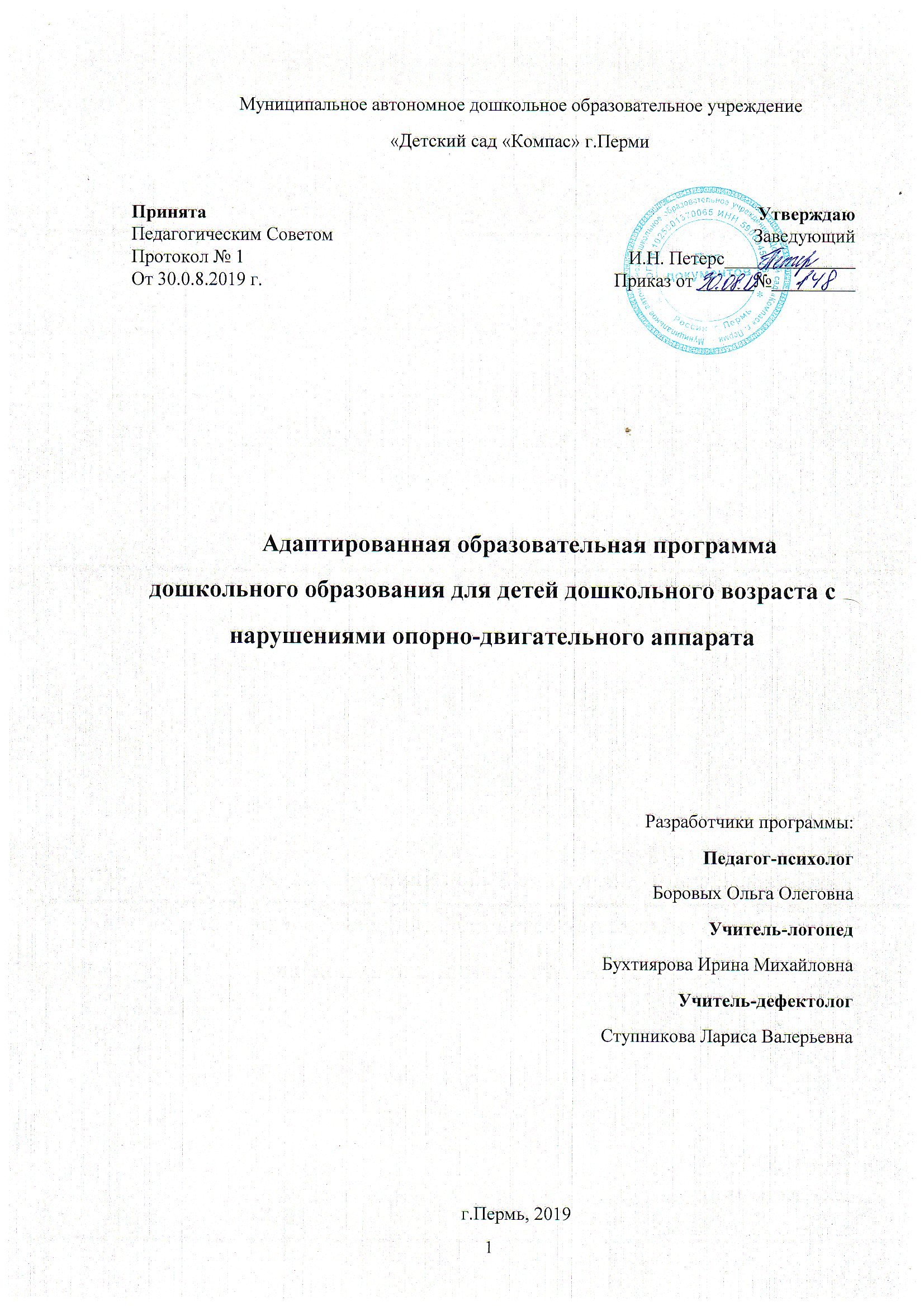 ОГЛАВЛЕНИЕ ВВЕДЕНИЕОтклонения в развитии у детей с патологией опорно-двигательного аппарата отличаются значительной полиморфностью и диссоциацией в степени выраженности различных нарушений. Ведущим в клинической картине является двигательный дефект (задержка формирования, недоразвитие, нарушение или утрата двигательных функций).  В настоящее время дошкольники с двигательными нарушениями широко интегрированы в дошкольные образовательные организации. Дети с легкой ортопедической двигательной патологией не испытывают трудностей в коллективе здоровых сверстников, успешно осваивают образовательную программу дошкольного образования. Дети с двигательными нарушениями неврологического характера часто испытывают трудности в адаптации к условиям дошкольных образовательных групп, так как у этих детей нарушения движения часто сочетаются с недостатками речевого и познавательного развития. Они лучше адаптируются и в группах компенсирующей и оздоровительной направленности. При принятии решения о поступлении ребенка с двигательной патологией в дошкольную образовательную организацию необходимо тщательно проанализировать возможные риски. Нецелесообразно рекомендовать инклюзивное дошкольное образование детям с тяжелыми двигательными нарушениями, неспособным к самостоятельному передвижению и самообслуживанию. Большие трудности могут испытывать дети, у которых двигательные нарушения сочетаются с нарушениями зрения или слуха. Таким детям можно рекомендовать посещение лекотеки, группы кратковременного пребывания, центра игровой поддержки и другие структурные подразделения. Образовательные организации по мере положительных изменений их состояния дети могут быть переведены в инклюзивные группы. Особенно затруднена интеграция детей с сочетанием двигательных и тяжелых интеллектуальных нарушений в массовые группы. В случаях же, когда легкие двигательные нарушения сочетаются с негрубым отставанием в познавательном развитии, совместное обучение и воспитание таких детей с нормально развивающимися сверстниками в условиях дошкольной образовательной организации может выступать как важный диагностический этап, который покажет родителям и педагогам истинные возможности ребенка и позволит правильно выбрать дальнейший педагогический маршрут – обучение в специальной школе или в специальном классе. Поэтому вопрос об инклюзии дошкольников с двигательными нарушениями должен всякий раз решаться индивидуально и очень взвешенно. Однако опыт показывает, что только дети без неврологических нарушений оказываются достаточно успешными в условиях интеграции. Дети с органическим поражением центральной нервной системы обычно должны пройти предварительные этапы в виде посещения службы ранней помощи, лекотеки, и других структурных подразделений дошкольной образовательной организации, прежде чем будут готовы к совместному пребыванию со здоровыми сверстниками.  Для того чтобы инклюзивное (совместное) обучение и воспитание оказалось эффективным, необходимо:  создание безбарьерной архитектурно-планировочной среды; соблюдение ортопедического режима; осуществление профессиональной подготовки и/или повышения квалификации педагогов дошкольной образовательной организации к работе с детьми с двигательной патологией; наличие рекомендаций лечащего врача и / или ПМПК к определению режима нагрузок организации образовательного процесса (организация режима дня, режим ношения ортопедической обуви, смена видов деятельности на занятиях, проведение физкультурных пауз и т.д.); организация коррекционно-развивающих занятий по коррекции нарушенных психических функций и подготовке к школе; организация работы по формированию навыков самообслуживания и гигиены у детей с двигательными нарушениями; организация логопедической помощи по коррекции речевых расстройств; организация целенаправленной работы с родителями детей с ограниченными возможностями здоровья, включая обучение их доступным приемам коррекционно - развивающей работы; формирование 	толерантного 	отношения 	к 	ребенку 	с 	ограниченными возможностями здоровья у нормально развивающихся детей и их родителей; обязательное включение в совместные досуговые и спортивно-массовые мероприятия ребенка с двигательными нарушениями. При включении ребенка с двигательными нарушениями в образовательный процесс дошкольной образовательной организации обязательным условием является организация его систематического, адекватного, непрерывного психолого-медико-педагогического сопровождения. Реализация данного условия возможна благодаря имеющейся в Российской Федерации системы медико-психолого-педагогической помощи детям с двигательной патологией.  С учетом специфики дошкольного образования как фундамента всего последующего общего образования, в соответствии с Федеральным законом «Об образовании в Российской Федерации» и Федеральным государственным образовательным стандартом дошкольного образования (далее – ФГОС ДО, Стандарт), разработана настоящая адаптированная основная образовательная программа дошкольного образования для детей дошкольного возраста с нарушениями опорно-двигательного аппарата (далее – Программа). Стандарт определяет инвариантные цели и ориентиры разработки основных образовательных программ дошкольного образования, а Программа предоставляет примеры вариативных способов и средств их достижения. По своему организационно-управленческому статусу данная Программа, реализующая принципы Стандарта, обладает модульной структурой. Рамочный характер примерной Программы раскрывается через представление общей модели образовательного процесса в ДОУ, возрастных нормативов развития, общих и особых образовательных потребностей детей дошкольного возраста с нарушениями опорно-двигательного аппарата, определение структуры и наполнения содержания образовательной деятельности в соответствии с направлениями развития ребенка в пяти образовательных областях. Образовательные области, содержание образовательной деятельности, равно как и организация образовательной среды, в том числе предметно-пространственная и развивающая образовательная среда, выступают в качестве модулей, из которых создается основная общеобразовательная программа МАДОУ «Компас» г. Перми. Модульный характер представления содержания Программы позволяет конструировать основную образовательную программу МАДОУ «Компас» г. Перми для детей дошкольного возраста с нарушениями опорно-двигательного аппарата. На основе Программы на разных возрастных этапах развития и социализации дошкольников с нарушениями опорно-двигательного аппарата конструируется мотивирующая образовательная среда. Мотивирующая образовательная среда предоставляет систему условий развития детей, включая пространственно-временные (гибкость и трансформируемость пространства и его предметного наполнения, гибкость планирования), социальные (формы сотрудничества и общения, ролевые и межличностные отношения всех участников образовательных отношений, включая педагогов, детей, родителей (законных представителей), администрацию), условия детской активности (доступность и разнообразие видов деятельности, соответствующих возрастно-психологическим особенностям дошкольников, задачам развития каждого ребенка), материально-технические и другие условия образовательной деятельности. Содержание Программы в соответствии с требованиями Стандарта включает три основных раздела – целевой, содержательный и организационный. Целевой раздел Программы пояснительную записку и планируемые результаты освоения Программы, определяет ее цели и задачи, принципы и подходы к формированию Программы, планируемые результаты ее освоения в виде целевых ориентиров. Содержательный раздел Программы включает описание образовательной деятельности по пяти образовательным областям: социально-коммуникативное развитие; познавательное развитие; речевое развитие; художественно-эстетическое развитие; физическое развитие; формы, способы, методы и средства реализации программы, которые отражают следующие аспекты образовательной среды: предметно-пространственная развивающая образовательная среда; характер взаимодействия со взрослыми; характер взаимодействия с другими детьми; система отношений ребенка к миру, к другим людям, к себе самому; содержание образовательной деятельности по профессиональной коррекции нарушений развития детей (коррекционную программу). Программа определяет примерное содержание образовательных областей с учетом возрастных и индивидуальных особенностей детей в различных видах деятельности, таких как: игровая (сюжетно-ролевая игра, игра с правилами и другие виды игры), коммуникативная (общение и взаимодействие со взрослыми и другими детьми), познавательно-исследовательская (исследование и познание природного и социального миров в процессе наблюдения и взаимодействия с ними), а также такими видами активности ребенка, как: восприятие художественной литературы и фольклора, самообслуживание и элементарный бытовой труд (в помещении и на улице), конструирование из разного материала, включая конструкторы, модули, бумагу, природный и иной материал, изобразительная (рисование, лепка, аппликация), музыкальная (восприятие и понимание смысла музыкальных произведений, пение, музыкально-ритмические движения, игры на детских музыкальных инструментах),двигательная (овладение основными движениями) формы активности ребенка. Содержательный раздел Программы включает описание коррекционно-развивающей работы, обеспечивающей адаптацию и интеграцию детей с ограниченными возможностями здоровья в общество. Коррекционная программа: является неотъемлемой частью адаптированной основной образовательной программы МАДОУ «Компас» г. Перми детей дошкольного возраста с нарушениями опорно-двигательного аппарата в условиях дошкольных образовательных групп комбинированной и компенсирующей направленности;  обеспечивает достижение максимальной реализации реабилитационного потенциала;  учитывает особые образовательные потребности детей дошкольного возраста с нарушениями опорно-двигательного аппарата, удовлетворение которых открывает возможность общего образования. Программа обеспечивает планируемые результаты дошкольного образования детей дошкольного возраста с нарушениями опорно-двигательного аппарата в условиях дошкольных образовательных групп комбинированной и компенсирующей направленности. В Организационном разделе программы представлено, в каких условиях реализуется программа и представляющий материально-техническое обеспечение реализации программы, обеспеченность методическими материалами и средствами обучения и воспитания, распорядок и/или режим дня, особенности организации, развивающей предметно-пространственной образовательной среды, а также психолого-педагогические, кадровые и финансовые условия реализации программы. В части финансовых условий должны быть описаны особенности финансово-экономического обеспечения дошкольного образования детей дошкольного возраста с нарушениями опорно-двигательного аппарата, дано определение нормативных затрат на оказание государственной услуги по дошкольному образованию данной категории детей. Объем обязательной части основной образовательной программы должен составлять не менее 60% от ее общего объема. Объем части основной образовательной программы, формируемой участниками образовательных отношений, должен составлять не более 40% от ее общего объема. В соответствии с Программой описание традиционных событий, праздников и мероприятий с учетом региональных и других социокультурных особенностей рекомендуется включать в часть, формируемую участниками образовательных отношений самостоятельно. Программа также содержит рекомендации по развивающему оцениванию достижения целей в форме педагогической и психологической диагностики развития детей, а также качества реализации основной общеобразовательной программы МАДОУ «Компас» г. Перми. Система оценивания качества реализации программы МАДОУ «Компас» г. Перми направлена в первую очередь на оценивание созданных в ДОУ условий внутри образовательного процесса. Программа завершается описанием перспектив по ее совершенствованию и развитию. 1. ЦЕЛЕВОЙ РАЗДЕЛ 1.1. Пояснительная записка 1.1.1. Цели и задачи Программы Целью реализации адаптированной основной образовательной программы дошкольного образования является обеспечение условий для дошкольного образования, определяемых общими и особыми потребностями ребёнка дошкольного возраста с нарушениями опорно-двигательного аппарата (далее - дети с НОДА), индивидуальными особенностями его развития и состояния здоровья. Программа содействует взаимопониманию и сотрудничеству между людьми, способствует реализации прав детей дошкольного возраста на получение доступного и качественного образования, обеспечивает развитие способностей каждого ребенка, формирование и развитие личности ребенка в соответствии с принятыми в семье и обществе духовно-нравственными и социокультурными ценностями в целях интеллектуального, духовно-нравственного, творческого и физического развития человека, удовлетворения его образовательных потребностей и интересов.  Цель Программы достигается через решение следующих задач: реализация адаптированной основной образовательной программы;коррекция недостатков психофизического развития детей с НОДА;  охрана и укрепление физического и психического детей с НОДА, в том числе их эмоционального благополучия; обеспечение равных возможностей для полноценного развития ребенка с НОДА в период дошкольного детства независимо от места проживания, пола, нации, языка, социального статуса; создание благоприятных условий развития в соответствии с их возрастными, психофизическими и индивидуальными особенностями, развитие способностей и творческого потенциала каждого ребенка с НОДА как субъекта отношений с другими детьми, взрослыми и миром; объединение обучения и воспитания в целостный образовательный процесс на основе духовно-нравственных и социокультурных ценностей, принятых в обществе правил и норм поведения в интересах человека, семьи, общества; формирование общей культуры личности детей с НОДА, развитие их социальных, нравственных, эстетических, интеллектуальных, физических качеств, инициативности, самостоятельности и ответственности ребенка, формирование предпосылок учебной деятельности; формирование социокультурной среды, соответствующей психофизическим и индивидуальным особенностям детей с НОДА; обеспечение психолого-педагогической поддержки семьи и повышение компетентности родителей (законных представителей) в вопросах развития и образования, охраны и укрепления здоровья детей с НОДА; обеспечение преемственности целей, задач и содержания дошкольного общего и начального общего образования. 1.1.2. Принципы и подходы к формированию Программы В соответствии со Стандартом Программа построена на следующих принципах: Общие принципы и подходы к формированию программ: поддержка разнообразия детства; сохранение уникальности и самоценности детства как важного этапа в общем развитии человека; позитивная социализация ребенка; личностно-развивающий и гуманистический характер взаимодействия взрослых (родителей (законных представителей), педагогических и иных работников ДОУ) и детей; содействие и сотрудничество детей и взрослых, признание ребенка полноценным участником (субъектом) образовательных отношений;сотрудничество ДОУ с семьей; возрастная адекватность образования. Этот принцип предполагает подбор педагогом содержания и методов дошкольного образования в соответствии с возрастными особенностями детей.  Специфические принципы и подходы к формированию программ: сетевое взаимодействие с организациями социализации, образования, охраны здоровья и другими партнерами, которые могут внести вклад в развитие и образование детей, а также использование ресурсов местного сообщества и вариативных программ дополнительного образования детей для обогащения детского развития. Программа предполагает, что ДОУ устанавливает партнерские отношения не только с семьями детей, но и с другими организациями и лицами, которые могут способствовать удовлетворению особых образовательных потребностей детей с НОДА, оказанию психолого-педагогической и/или медицинской поддержки в случае необходимости (Центр психолого-педагогической, медицинской и социальной помощи, профильные медицинские центры, неврологические и ортопедические клиники). индивидуализация дошкольного образования детей с НОДА предполагает такое построение образовательной деятельности, которое открывает возможности для индивидуализации образовательного процесса, появления индивидуальной траектории развития каждого ребенка с характерными для данного ребенка спецификой и скоростью, учитывающей его интересы, мотивы, способности и психофизические особенности.  развивающее вариативное образование. Этот принцип предполагает, что образовательное содержание предлагается ребенку через разные виды деятельности с учетом зон актуального и ближайшего развития ребенка (Л.С. Выготский), что способствует развитию, расширению как явных, так и потенциальных возможностей ребенка. полнота содержания и интеграция отдельных образовательных областей. В соответствии со Стандартом Программа предполагает всестороннее социально-коммуникативное, познавательное, речевое, художественно-эстетическое и физическое развитие детей посредством различных видов детской активности. Деление Программы на образовательные области не означает, что каждая образовательная область осваивается ребенком отдельно, в форме изолированных занятий по модели школьных предметов. Между отдельными разделами Программы существуют многообразные взаимосвязи: познавательное развитие детей с НОДА тесно связано с двигательным, речевым и социально-коммуникативным, художественно-эстетическое – с познавательным и речевым и т.п. Содержание образовательной деятельности в каждой области тесно связано с другими областями. Такая организация образовательного процесса соответствует особенностям развития детей с НОДА и дошкольного возраста. инвариантность ценностей и целей при вариативности средств реализации и достижения целей Программы. Стандарт и Программа задают инвариантные ценности и ориентиры, с учетом которых ДОУ разрабатывает свою адаптированную основную образовательную программу. При этом за ДОУ остаётся право выбора способов их достижения, выбора образовательных программ, учитывающих разнородность состава групп воспитанников, их психофизических особенностей, запросов родителей (законных представителей).  1.2. Планируемые результаты В соответствии с ФГОС ДО специфика дошкольного детства и системные особенности дошкольного образования делают неправомерными требования от ребенка дошкольного возраста конкретных образовательных достижений. Поэтому результаты освоения Программы представлены в виде целевых ориентиров дошкольного образования и представляют собой возрастные характеристики возможных достижений ребенка с НОДА к концу дошкольного образования.  Реализация образовательных целей и задач Программы направлена на достижение целевых ориентиров дошкольного образования, которые описаны как основные характеристики развития ребенка с НОДА. Они представлены в виде изложения возможных достижений воспитанников на разных возрастных этапах дошкольного детства.  В соответствии с особенностями психофизического развития ребенка с НОДА, планируемые результаты освоения «Программы» предусмотрены в ряде целевых ориентиров.   1.2.1. Целевые ориентиры освоения «Программы» детьми старшего дошкольного возраста с НОДА К шести годам ребенок: проявляет мотивацию к занятиям, попытки планировать (с помощью взрослого) деятельность для достижения какой-либо(конкретной) цели; понимает и употребляет слова, обозначающие названия предметов, действий, признаков, состояний, свойств, качеств; использует слова в соответствии с коммуникативной ситуацией; различает словообразовательные модели и грамматические формы слов в импрессивной речи; использует в речи простейшие виды сложносочиненных предложений с сочинительными союзами; пересказывает (с помощью взрослого) небольшую сказку, рассказ, с помощью взрослого рассказывает по картинке, пересказывает небольшие произведения; составляет описательный рассказ по вопросам (с помощью взрослого), ориентируясь на игрушки, картинки, из личного опыта;  различает на слух ненарушенные и нарушенные в произношении звуки;  владеет простыми формами фонематического анализа; использует различные виды интонационных конструкций; выполняет взаимосвязанные ролевые действия, изображающие социальные функции людей, понимает и называет свою роль; использует в ходе игры различные натуральные предметы, их модели, предметы-заместители; передает в сюжетно-ролевых и театрализованных играх различные виды социальных отношений; стремится к самостоятельности, проявляет относительную независимость от взрослого; проявляет доброжелательное отношение к детям, взрослым, оказывает помощь в процессе деятельности, благодарит за помощь; занимается доступным продуктивным видом деятельности, не отвлекаясь, в течение некоторого времени (15–20 минут); устанавливает причинно-следственные связи между условиями жизни, внешними и функциональными свойствами в животном и растительном мире на основе наблюдений и практического экспериментирования; осуществляет «пошаговое» планирование с последующим словесным отчетом о последовательности действий сначала с помощью взрослого, к концу периода обучения, самостоятельно; имеет представления о независимости количества элементов множества от пространственного расположения предметов, составляющих множество, и их качественных признаков, осуществляет элементарные счетные действия с множествами предметов на основе слухового, тактильного и зрительного восприятия; имеет представления о времени на основе наиболее характерных признаков (по наблюдениям в природе, по изображениям на картинках); узнает и называет реальные явления и их изображения: времена года и части суток; владеет ситуативной речью в общении с другими детьми и со взрослыми, элементарными коммуникативными умениями, взаимодействует с окружающими взрослыми и сверстниками, используя речевые и неречевые средства общения; может самостоятельно получать новую информацию (задает вопросы, экспериментирует); обладает значительно возросшим объемом понимания речи и звуко-произносительными возможностями, активным словарным запасом с последующим включением его в простые фразы; в речи употребляет все части речи, проявляя словотворчество; сочиняет небольшую сказку или историю по теме, рассказывает о своих впечатлениях, высказывается по содержанию литературных произведений (с помощью взрослого и самостоятельно); изображает 	предметы 	с 	деталями, 	появляются 	элементы 	сюжета, композиции, замысел опережает изображение; положительно эмоционально относится к изобразительной деятельности, ее процессу и результатам, знает материалы и средства, используемые в процессе изобразительной деятельности, их свойства; знает основные цвета и их оттенки; сотрудничает с другими детьми в процессе выполнения коллективных работ; внимательно слушает музыку, понимает и интерпретирует выразительные средства музыки, проявляя желание самостоятельно заниматься музыкальной деятельностью; выполняет двигательные цепочки из трех-пяти элементов; выполняет 	общеразвивающие 	упражнения 	с 	учетом 	особенностей двигательного развития; элементарно описывает по вопросам взрослого свое самочувствие, может привлечь его внимание в случае плохого самочувствия, боли и т. п. 1.2.2. Целевые ориентиры на этапе завершения освоения Программы К семи-восьми годам ребенок: обладает сформированной мотивацией к школьному обучению; усваивает значения новых слов на основе знаний о предметах и явлениях окружающего мира; употребляет слова, обозначающие личностные характеристики, с эмотивным значением, многозначные; умеет подбирать слова с противоположным и сходным значением; умеет осмысливать образные выражения и объяснять смысл поговорок (при необходимости прибегает к помощи взрослого); правильно употребляет грамматические формы слова; продуктивные и непродуктивные словообразовательные модели; составляет различные виды описательных рассказов, текстов (описание, повествование, с элементами рассуждения) с соблюдением цельности и связности высказывания, составляет творческие рассказы; осуществляет слуховую и слухо - произносительную дифференциацию звуков по всем дифференциальным признакам; владеет простыми формами фонематического анализа, способен осуществлять сложные формы фонематического анализа (с постепенным переводом речевых умений во внутренний план), осуществляет операции фонематического синтеза; осознает слоговое строение слова, осуществляет слоговой анализ и синтез слов (двухсложных с открытыми, закрытыми слогами, трехсложных с открытыми слогами, односложных); правильно произносит звуки (в соответствии с онтогенезом); владеет 	доступными 	видами 	продуктивной 	деятельности, 	проявляет инициативу и самостоятельность в разных видах деятельности; выбирает 	род 	занятий, 	участников 	по 	совместной 	деятельности, избирательно и устойчиво взаимодействует с детьми; участвует в коллективном создании замысла в игре и на занятиях; передает как можно более точное сообщение другому, проявляя внимание к собеседнику; регулирует свое поведение в соответствии с усвоенными нормами и правилами, проявляет кооперативные умения в процессе игры, соблюдая отношения партнерства, взаимопомощи, взаимной поддержки; отстаивает усвоенные нормы и правила перед ровесниками и взрослыми, стремится к самостоятельности, проявляет относительную независимость от взрослого;  использует в играх знания, полученные в ходе экскурсий, наблюдений, знакомства с художественной литературой, картинным материалом, народным творчеством, историческими сведениями, мультфильмами и т. п.; использует в процессе продуктивной деятельности все виды словесной регуляции: словесного отчета, словесного сопровождения и словесного планирования деятельности; устанавливает причинно-следственные связи между условиями жизни, внешними и функциональными свойствами в животном и растительном мире на основе наблюдений и практического экспериментирования; владеет элементарными математическими представлениями: количество в пределах десяти, знает цифры 0, 1–9 в правильном и зеркальном (перевернутом) изображении, среди наложенных друг на друга изображений, соотносит их с количеством предметов; решает простые арифметические задачи устно, используя при необходимости в качестве счетного материала символические изображения; определяет времена года, части суток; самостоятельно 	получает 	новую 	информацию 	(задает 	вопросы, экспериментирует); пересказывает литературные произведения, по иллюстративному материалу (картинкам, картинам, фотографиям), содержание которых отражает эмоциональный, игровой, трудовой, познавательный опыт детей; выполняет речевые действия в соответствии с планом повествования, составляет рассказы по сюжетным картинкам и по серии сюжетных картинок, используя графические схемы, наглядные опоры; отражает в речи собственные впечатления, представления, события своей жизни, составляет с помощью взрослого небольшие сообщения, рассказы «из личного опыта»; владеет языковыми операции, обеспечивающими овладение грамотой; стремится к использованию различных средств и материалов в процессе изобразительной деятельности; имеет элементарные представления о видах искусства, понимает доступные произведения искусства (картины, иллюстрации к сказкам и рассказам, народная игрушка: семеновская матрешка, дымковская и Богородская игрушка, воспринимает музыку, художественную литературу, фольклор; проявляет интерес к произведениям народной, классической и современной музыки, к музыкальным инструментам; сопереживает персонажам художественных произведений; выполняет доступные движения и упражнения по словесной инструкции взрослых; знает и подчиняется правилам игр, игр с элементами спорта; владеет элементарными нормами и правилами здорового образа жизни (в питании, двигательном режиме, закаливании, при формировании полезных привычек и др.).  1.3. Развивающее оценивание качества образовательной деятельности по Программе Оценивание качества образовательной деятельности, осуществляемой ДОУ по Программе, представляет собой важную составную часть данной образовательной деятельности, направленную на ее усовершенствование. Концептуальные основания такой оценки определяются требованиями Федерального закона «Об образовании в Российской Федерации», а также Стандарта, в котором определены государственные гарантии качества образования. Оценивание качества, т. е. оценивание соответствия образовательной деятельности, реализуемой ДОУ, заданным требованиям Стандарта и Программы в дошкольном образовании детей с НОДА направлено в первую очередь на оценивание созданных в ДОУ условий в процессе образовательной деятельности. Система оценки образовательной деятельности, предусмотренная Программой, предполагает оценивание качества условий образовательной деятельности, обеспечиваемых ДОУ, включая психолого-педагогические, кадровые, материально-технические, финансовые, информационно-методические, управление ДОУ и т. д. Программой не предусматривается оценивание качества образовательной деятельности ДОУ на основе достижения детьми с НОДА планируемых результатов освоения Программы. Целевые ориентиры, представленные в Программе: не подлежат непосредственной оценке; не являются непосредственным основанием оценки как итогового, так и промежуточного уровня развития детей с НОДА; не являются основанием для их формального сравнения с реальными достижениями детей с НОДА; не являются основой объективной оценки соответствия установленным требованиям образовательной деятельности и подготовки детей; не являются непосредственным основанием при оценке качества образования. Степень реального развития обозначенных целевых ориентиров и способности ребенка их проявлять к моменту перехода на следующий уровень образования могут существенно варьировать у разных детей в силу различий в условиях жизни и индивидуальных особенностей развития конкретного ребенка. Программа строится на основе общих закономерностей развития личности детей дошкольного возраста с НОДА с учетом сенситивных периодов в развитии. Дети с различными недостатками в физическом и/или психическом развитии могут иметь качественно неоднородные уровни двигательного, речевого, познавательного и социального развития личности. Поэтому целевые ориентиры основной образовательной программы МАДОУ «Компас» г. Перми, реализуемой с участием детей с ОВЗ, должны учитывать не только возраст ребенка, но и уровень развития его личности, степень выраженности различных нарушений, а также индивидуально-типологические особенности развития ребенка. Программой предусмотрена система мониторинга динамики развития детей, динамики их образовательных достижений, основанная на методе наблюдения и включающая:педагогические наблюдения, педагогическую диагностику, связанную с оценкой эффективности педагогических действий с целью их дальнейшей оптимизации; детские портфолио, фиксирующие достижения ребенка в ходе образовательной деятельности; карты развития ребенка с НОДА; различные шкалы индивидуального развития ребенка с НОДА. Программа предоставляет ДОУ право самостоятельного выбора инструментов педагогической и психологической диагностики развития детей, в том числе, его динамики. В соответствии со Стандартом и принципами Программы оценка качества образовательной деятельности по Программе: поддерживает ценности развития и позитивной социализации ребенка дошкольного возраста с НОДА; учитывает факт разнообразия путей развития ребенка с НОДА в условиях современного постиндустриального общества; ориентирует систему дошкольного образования на поддержку вариативности используемых образовательных программ и организационных форм дошкольного образования для детей с НОДА; обеспечивает выбор методов и инструментов оценивания для семьи, образовательной организации и для педагогов ДОУ в соответствии: с разнообразием вариантов развития ребенка с НОДА в дошкольном детстве, разнообразием вариантов образовательной и коррекционно-реабилитационной среды, разнообразием местных условий в разных регионах и муниципальных образованиях Российской Федерации; 5) представляет собой основу для развивающего управления программами дошкольного образования для детей с НОДА на уровне ДОУ, учредителя, региона, страны, обеспечивая тем самым качество основных образовательных программ дошкольного образования в разных условиях их реализации в масштабах всей страны. Система оценки качества реализации адаптированной образовательной программы дошкольного образования для детей с НОДА на уровне ДОУ должна обеспечивать участие всех участников образовательных отношений и в то же время выполнять свою основную задачу – обеспечивать развитие системы дошкольного образования в соответствии с принципами и требованиями Стандарта. Программой предусмотрены следующие уровни системы оценки качества: диагностика развития ребенка дошкольного возраста с НОДА, используемая как профессиональный инструмент педагога с целью получения обратной связи от собственных педагогических действий и планирования дальнейшей индивидуальной работы с детьми с НОДА по Программе; внутренняя оценка, самооценка ДОУ; внешняя оценка ДОУ, в том числе независимая профессиональная и общественная оценка. На уровне образовательной организации система оценки качества реализации Программы решает задачи: повышения качества реализации программы дошкольного образования; реализации требований Стандарта к структуре, условиям и целевым ориентирам основной образовательной программы дошкольной организации; обеспечения объективной экспертизы деятельности ДОУ в процессе оценки качества адаптированной программы дошкольного образования детей с НОДА; задания ориентиров педагогам в их профессиональной деятельности и перспектив развития ДОУ; создания оснований преемственности между дошкольным и начальным общим образованием обучающихся с НОДА. Важнейшим элементом системы обеспечения качества дошкольного образования в ДОУ является оценка качества психолого-педагогических условий реализации адаптированной основной образовательной программы, и именно психолого-педагогические условия являются основным предметом оценки в предлагаемой системе оценки качества образования на уровне ДОУ. Это позволяет выстроить систему оценки и повышения качества вариативного, развивающего дошкольного образования в соответствии со Стандартом посредством экспертизы условий реализации Программы. Ключевым уровнем оценки является уровень образовательного процесса, в котором непосредственно участвует ребенок с НОДА, его семья и педагогический коллектив ДОУ. Система оценки качества предоставляет педагогам и администрации ДОУ материал для рефлексии своей деятельности и для серьезной работы над АООП, которую они реализуют. Результаты оценивания качества образовательной деятельности формируют доказательную основу для изменений основной образовательной программы, корректировки образовательного процесса и условий образовательной деятельности. Важную роль в системе оценки качества образовательной деятельности играют также семьи воспитанников и другие субъекты образовательных отношений, участвующие в оценивании образовательной деятельности ДОУ, предоставляя обратную связь о качестве образовательных процессов ДОУ. Система оценки качества дошкольного образования: должна быть сфокусирована на оценивании психолого-педагогических и других условий реализации адаптированной основной образовательной программы в ДОУ в пяти образовательных областях, определенных Стандартом; учитывает образовательные предпочтения и удовлетворенность дошкольным образованием со стороны семьи ребенка; исключает использование оценки индивидуального развития ребенка в контексте оценки работы ДОУ; исключает унификацию и поддерживает вариативность программ, форм и методов дошкольного образования; способствует открытости по отношению к ожиданиям ребенка с НОДА, семьи, педагогов, общества и государства; включает как оценку педагогами ДОУ собственной работы, так и независимую профессиональную и общественную оценку условий образовательной деятельности в дошкольной образовательной организации; использует единые инструменты, оценивающие условия реализации программы в ДОУ как для самоанализа, так и для внешнего оценивания. 2. СОДЕРЖАТЕЛЬНЫЙ РАЗДЕЛ2.1. Общие положения  В содержательном разделе представлены:  описание модулей образовательной деятельности в соответствии с направлениями развития и психофизическими особенностями ребенка с НОДА в пяти образовательных областях: социально-коммуникативной, познавательной, речевой, художественно-эстетической и физического развития, с учетом используемых вариативных программ дошкольного образования и методических пособий, обеспечивающих реализацию данного содержания. При разработке образовательных программ дошкольного образования могут использоваться образовательные модули по образовательным областям (направлениям развития детей дошкольного возраста) на основании единства и взаимосвязи содержания образовательной программы, форм, методов и средств образовательной деятельности, а также организации образовательной среды, в том числе развивающей предметно -пространственной, представленные в комплексных и парциальных программах; описание вариативных форм, способов, методов и средств реализации Программы с учетом психофизических, возрастных и индивидуально-психологических особенностей воспитанников с НОДА, специфики их образовательных потребностей, мотивов и интересов;  программа коррекционно-развивающей работы с детьми с ОВЗ, описывающая образовательную деятельность по коррекции нарушений развития детей с НОДА. Способы реализации образовательной деятельности определяются климатическими, социально-экономическими условиями субъекта РФ, местом расположения ДОУ, педагогическим коллективом ДОУ. При организации образовательной деятельности по направлениям, обозначенным образовательными областями, необходимо следовать общим и специфическим принципам и подходам к формированию Программы, в частности принципам поддержки разнообразия детства, индивидуализации дошкольного образования детей с НОДА и другим. Определяя содержание образовательной деятельности в соответствии с этими принципами, следует принимать во внимание неравномерность психофизического развития, особенности речевого развития детей с НОДА, значительные индивидуальные различия между детьми, а также особенности социокультурной среды, в которой проживают семьи воспитанников.  В группах компенсирующей направленности осуществляется реализация адаптированной основной образовательной программы дошкольного образования для детей с ОВЗ, обеспечивающей коррекцию нарушений развития и социальную адаптацию воспитанников с учетом особенностей их психофизического развития, индивидуальных возможностей. В группах комбинированной направленности осуществляется совместное образование обучающихся с НОДА по основной образовательной программе дошкольного образования, имеющей в структуре раздел «Коррекционная работа/инклюзивное образование», при разработке которого учитываются особенности психофизического развития воспитанников с ОВЗ, определяющие организацию и содержание коррекционной работы специалистов (учителя-логопеда, учителя-дефектолога, педагога-психолога и др.). Воспитанник с ОВЗ получает образование по основной образовательной программе дошкольного образования или по адаптированной образовательной программе в соответствии с рекомендациями психолого-медико-педагогической комиссии. При включении обучающегося с НОДА в группу общеразвивающей направленности его образование осуществляется по основной образовательной программе дошкольного образования, имеющей в структуре раздел «Коррекционная работа/инклюзивное образование» или по адаптированной образовательной программе в соответствии с рекомендациями психолого-медико-педагогической комиссии.  При включении обучающегося с НОДА в группу оздоровительной направленности его образование осуществляется по основной образовательной программе дошкольного образования, имеющей в структуре раздел «Коррекционная работа/инклюзивное образование» или по адаптированной образовательной программе в соответствии с рекомендациями психолого-медико-педагогической комиссии.  2.2. Описание образовательной деятельности в соответствии с направлениями развития ребенка, представленными в пяти образовательных областях Описание вариативных форм, способов, методов и средств реализации Программы дается с учетом психофизических, возрастных и индивидуальных особенностей дошкольников с НОДА, специфики их образовательных потребностей и интересов. Реализация Программы обеспечивается на основе вариативных форм, способов, методов и средств, представленных в образовательных программах, методических пособиях, соответствующих принципам и целям Стандарта и выбираемых педагогом с учетом многообразия конкретных социокультурных, географических, климатических условий реализации Программы, возраста воспитанников с НОДА, состава групп, особенностей и интересов детей, запросов родителей (законных представителей).  Примером вариативных форм, способов, методов организации образовательной деятельности могут служить такие формы как: образовательные ситуации, предлагаемые для группы детей, исходя из особенностей их речевого развития (занятия), различные виды игр и игровых ситуаций, в том числе сюжетно-ролевая игра, театрализованная игра, дидактическая и подвижная игра, в том числе, народные игры, игра-экспериментирование и другие виды игр; взаимодействие и общение детей и взрослых и/или детей между собой; проекты различной направленности, прежде всего исследовательские; праздники, социальные акции т.п., а также использование образовательного потенциала режимных моментов. Все формы вместе и каждая в отдельности могут быть реализованы через сочетание организованных взрослыми и самостоятельно инициируемых свободно выбираемых детьми видов деятельности. Любые формы, способы, методы и средства реализации Программы должны осуществляться с учетом базовых принципов Стандарта и раскрытых в разделе 1.1.2 принципов и подходов Программы, т. е. должны обеспечивать активное участие ребенка с нарушением речи в образовательном процессе в соответствии со своими возможностями и интересами, личностно-развивающий характер взаимодействия и общения и др. При подборе форм, методов, способов реализации Программы для достижения планируемых результатов, описанных в Стандарте в форме целевых ориентиров и представленных в разделе 1.2. Программы, и развития в пяти образовательных областях необходимо учитывать общие характеристики возрастного развития детей и задачи развития для каждого возрастного периода, а также особенности речевого развития детей с нарушением опорно-двигательного аппарата. 2.2.1. Дошкольный возраст 2.2.1.1. Социально-коммуникативное развитие В области социально-коммуникативного развития ребенка в условиях информационной социализации основными задачами образовательной деятельности являются создание условий для:  развития положительного отношения ребенка к себе и другим людям; развития коммуникативной и социальной компетентности, в том числе информационно-социальной компетентности; развития игровой деятельности;  развития компетентности в виртуальном поиске. В сфере развития положительного отношения ребенка к себе и другим людям Взрослые способствуют развитию у ребенка положительного самоощущения, чувства собственного достоинства, осознанию своих прав и свобод. У детей формируются представления о взрослых и детях, об особенностях их внешнего вида, о ярко выраженных эмоциональных состояниях, о делах и поступках людей, о семье и родственных отношениях.  Особое внимание обращается на развитие положительного отношения ребенка к окружающим его людям: воспитывают уважение и терпимость к другим детям и взрослым, вне зависимости от их социального происхождения, внешнего вида, расовой и национальной принадлежности, языка, вероисповедания, пола, возраста, личностного и поведенческого своеобразия; воспитывают уважение к чувству собственного достоинства других людей, их мнениям, желаниям, взглядам. В сфере развития коммуникативной и социальной компетентности Педагоги расширяют представления детей с НОДА о микро-социальном окружении, опираясь на имеющийся у них первый положительный социальный опыт в общении и социальных контактах, приобретенный в семье, в повседневной жизни.  Педагоги предоставляют детям с НОДА возможность выражать свои переживания, чувства, взгляды, убеждения и выбирать способы их выражения, исходя из имеющегося у них опыта, в том числе средств речевой коммуникации. Эти возможности свободного самовыражения играют ключевую роль в развитии речи и коммуникативных способностей, расширяют словарный запас и умение логично и связно выражать свои мысли, развивают готовность принятия на себя ответственности в соответствии с уровнем развития.  Взрослые во всех формах взаимодействия с детьми формируют у них представления о себе и окружающем мире, активизируя речевую деятельность детей с НОДА, накопление ими словарного запаса, связанного с их эмоциональным, бытовым, предметным, игровым опытом.  Взрослые способствуют развитию у детей социальных навыков: при возникновении конфликтных ситуаций не вмешиваются, позволяя детям решить конфликт самостоятельно и помогая им только в случае необходимости. В различных социальных ситуациях дети учатся договариваться, соблюдать очередность, устанавливать новые контакты.  В сфере развития игровой деятельности Педагоги создают условия для свободной игры детей, организуют и поощряют участие детей с НОДА в дидактических и творческих играх и других игровых формах; поддерживают творческую импровизацию в игре. У детей развивают стремление играть вместе со взрослыми и с другими детьми на основе личных симпатий. Детей знакомят с адекватным использованием игрушек, в соответствии с их функциональным назначением, воспитывая у них умение соблюдать в игре элементарные правила поведения и взаимодействия на основе игрового сюжета. Взрослые обучают детей с НОДА использовать речевые и неречевые средства общения в процессе игрового взаимодействия. Активно поощряется желание детей самостоятельно играть в знакомые игры. Взрослые стимулируют желание детей отражать в играх свой жизненный опыт, включаться в различные игры и игровые ситуации по просьбе взрослого, других детей или самостоятельно, расширяя их возможности использовать приобретенные игровые умения в новой игре. Используют дидактические игры и игровые приемы в разных видах деятельности и при выполнении режимных моментов.  Игра как основная часть образовательной области «Социально-коммуникативное развитие» включается в совместную образовательную деятельность взрослых и детей в процессе овладения всеми образовательными областями, в групповые и индивидуальные коррекционно-развивающие занятия. В игре возникают партнерские отношения, поэтому социальная сфера «ребенок среди сверстников» становится предметом особого внимания педагогов. Взаимодействие взрослого с детьми с НОДА строится с учетом интересов каждого ребенка и детского сообщества в целом. Основное содержание образовательной деятельности с детьми старшего дошкольного возраста Содержание образовательной области «Социально-коммуникативное развитие» на третьей ступени обучения направлено на всестороннее развитие у детей с НОДА навыков игровой деятельности, дальнейшее приобщение их к общепринятым нормам и правилам взаимоотношения со сверстниками и взрослыми, в том числе моральным, на обогащение первичных представлений о гендерной и семейной принадлежности.  В этот период в коррекционно-развивающей работе с детьми взрослые создают и расширяют знакомые образовательные ситуации, направленные на стимулирование потребности детей в сотрудничестве, в кооперативных действиях со сверстниками во всех видах деятельности, продолжается работа по активизации двигательной, познавательной и речевой деятельности.  Характер решаемых задач позволяет структурировать содержание образовательной области «Социально-коммуникативное развитие» на третьей ступени обучения, как и на предыдущих, по следующим разделам: 1) игра; 2) представления о мире людей и рукотворных материалах; 3) безопасное поведение в быту, социуме, природе; 4) труд. Образовательную деятельность в рамках области «Социально-коммуникативное развитие» проводят воспитатели, интегрируя ее содержание с тематикой коррекционно-развивающей работы, проводимой учителем-дефектологом и учителем-логопедом. Совместная образовательная деятельность педагогов с детьми с НОДА на третьей ступени обучения предполагает следующие направления работы: дальнейшее формирование представлений детей о разнообразии окружающего их мира людей и рукотворных материалов; воспитание правильного отношения к людям, к вещам и т. д.; обучение способам поведения в обществе, отражающим желания, возможности и предпочтения детей. В процессе уточнения представлений о себе и окружающем мире у детей активизируется речевая деятельность, расширяется словарный запас. На третьей ступени обучения детей с НОДА основное внимание обращается на совершенствование игровых действий и выполнение игровых правил в дидактических и подвижных играх и упражнениях. В этот период большое значение приобретает создание развивающей предметно-пространственной среды, отвечающей двигательным особенностям детей, и привлечение детей к творческим играм. Воспитатели организуют сюжетно-ролевые и театрализованные игры с детьми, осуществляя косвенное руководство ими. Элементы сюжетно-ролевой и сюжетно-дидактической игры, театрализованные игры, подвижные, дидактические игры активно включаются в занятия с детьми по всем направлениям коррекционно-развивающей работы.  Работа с детьми старшего дошкольного возраста предполагает активное применение игро-терапевтических техник с элементами кукло-терапии, песочной терапии, арт-терапии и др. Занятия по психотерапевтическим методикам (работа с детской агрессией, страхами, тревожностью) проводит педагог-психолог, согласуя их с педагогами группы и родителями.  Педагоги уделяют основное внимание формированию связной речи у детей с НОДА, ее основных функций (коммуникативной, регулирующей, познавательной). Дети вовлекаются в различные виды деятельности, естественным образом обеспечивающие их коммуникативное взаимодействие со взрослыми и сверстниками, развитие познавательного интереса и мотивации к деятельности.  Особое внимание обращается на формирование у детей представления о Родине: о городах России, о ее столице, о государственной символике, гимне страны и т. д. У детей в различных ситуациях расширяют и закрепляют представления о предметах быта, необходимых человеку, о макросоциальном окружении. Взрослые создают условиях для формирования экологических представлений детей, знакомя их с функциями человека в природе (потребительской, природоохранной, восстановительной). С детьми организуются праздники. В рамках раздела особое внимание обращается на развитие у детей устойчивого алгоритма и стереотипа поведения в опасных ситуациях, количество которых для детей с НОДА значительно больше, чем для их сверстников, не имеющих моторных нарушений. В этот период большое внимание уделяется формированию у детей интеллектуальной и мотивационной готовности к обучению в школе. У детей старшего дошкольного возраста активно развивается познавательный интерес (интеллектуальный, волевой и эмоциональный компоненты). Взрослые, осуществляя совместную деятельность с детьми, обращают внимание на то, какие виды деятельности их интересуют, стимулируют их развитие, создают предметно-развивающую среду, исходя из потребностей каждого ребенка.  Активными участниками образовательного процесса в области «Социально-коммуникативное развитие» являются родители детей, а также все специалисты, работающие с детьми с НОДА. 2.2.1.2. Познавательное развитие В области познавательного развития ребенка основными задачами образовательной деятельности являются создание условий для:  развития любознательности, познавательной активности, познавательных способностей детей; развития представлений в разных сферах знаний об окружающей действительности, в том числе о виртуальной среде, о возможностях и рисках Интернета.  	В 	сфере 	развития 	любознательности, 	познавательной 	активности, познавательных способностей Взрослые создают насыщенную предметно-пространственную среду, стимулирующую познавательный интерес детей, исследовательскую активность, элементарное экспериментирование с различными веществами, предметами, материалами. Возможность свободных практических действий с разнообразными материалами, участие в элементарных опытах и экспериментах имеет большое значение для умственного и эмоционально-волевого развития ребенка с НОДА, способствует построению целостной картины мира, оказывает стойкий долговременный эффект. У него формируется понимание, что окружающий мир полон загадок, тайн, которые еще предстоит разгадать. Таким образом, перед ребенком открывается познавательная перспектива дальнейшего изучения природы, мотивация расширять и углублять свои знания. Помимо поддержки исследовательской активности, педагоги организует познавательные игры, поощряет интерес детей с нарушением речи к различным развивающим играм и занятиям, например, лото, шашкам, шахматам, конструированию и пр., что особенно важно для детей с НОДА, так как развитие моторики рук отвечает потребностям детей с двигательными ограничениями. В сфере развития представлений в разных сферах знаний об окружающей действительности Педагоги создают возможности для развития у детей общих представлений об окружающем мире, о себе, других людях, в том числе общих представлений в естественнонаучной области, математике, экологии. Взрослые читают книги, проводят беседы, экскурсии, организуют просмотр фильмов, иллюстраций познавательного содержания и предоставляют информацию в других формах. Побуждают детей задавать вопросы, рассуждать, строить гипотезы относительно наблюдаемых явлений, событий.  У детей развивается способность ориентироваться в пространстве; сравнивать, обобщать предметы; понимать последовательности, количества и величины; выявлять различные соотношения; применять основные понятия, структурирующие время; правильно называть дни недели, месяцы, времена года, части суток. Дети получают первичные представления о геометрических формах и признаках предметов и объектов, о геометрических телах, о количественных представлениях. Основное содержание образовательной деятельности с детьми старшего дошкольного возрастаНа третьем этапе обучения взрослые создают ситуации для расширения представлений детей о функциональных свойствах и назначении объектов, стимулируют их к анализу, используя вербальные средства общения, разнообразят ситуации для установления причинных, временных и других связей и зависимостей между внутренними и внешними свойствами. При этом широко используются методы наблюдения за объектами, демонстрации объектов, элементарные опыты, упражнения и различные игры. Содержание образовательной области «Познавательное развитие» в этот период обеспечивает развитие у детей с НОДА познавательной активности, обогащение их сенсомоторного и сенсорного опыта, формирование предпосылок познавательно-исследовательской и конструктивной деятельности, а также представлений об окружающем мире и элементарных математических представлений.  Характер решаемых задач позволяет структурировать содержание образовательной области на третьей ступени обучения, также, как и на предыдущих, по следующим разделам: 1) конструирование; 2) развитие представлений о себе и об окружающем мире; 3) формирование элементарных математических представлений. Продолжается развитие у детей с НОДА мотивационного, целевого, содержательного, операционального и контрольного компонентов конструктивной деятельности. При этом особое внимание уделяется самостоятельности детей, им предлагаются творческие задания, задания на выполнение работ по своему замыслу, задания на выполнение коллективных построек.  На третьей ступени обучения рекомендуются занятия в специальной интерактивной среде (темной и светлой сенсорных комнат), которые проводит педагог-психолог. В них включаются сведения о цветовом многообразии, о звуках природы, о явлениях природы и зависимости настроения, состояния человека, растительного и животного мира от этих характеристик.  Педагоги стимулируют познавательный интерес детей к различным способам измерения, счета количеств, определения пространственных отношений у разных народов.  2.2.1.3. Речевое развитие В области речевого развития ребенка с НОДА основными задачами образовательной деятельности является создание условий для:  формирования основы речевой и языковой культуры, совершенствования разных сторон речи ребенка; приобщения детей к культуре чтения художественной литературы. В сфере совершенствования разных сторон речи ребенка Речевое развитие ребенка связано с умением вступать в коммуникацию с другими людьми, умением слушать, воспринимать речь говорящего и реагировать на нее собственным откликом, адекватными эмоциями, то есть тесно связано с социально-коммуникативным развитием. Полноценное речевое развитие помогает дошкольнику устанавливать контакты, делиться впечатлениями. Оно способствует взаимопониманию, разрешению конфликтных ситуаций, регулированию речевых действий. Речь как важнейшее средство общения позволяет каждому ребенку участвовать в беседах, играх, проектах, спектаклях, занятиях и др., проявляя при этом свою индивидуальность. Педагоги должны стимулировать общение, сопровождающее различные виды деятельности детей, например, поддерживать обмен мнениями по поводу детских рисунков, рассказов и т. д. Овладение речью (диалогической и монологической) не является изолированным процессом, оно происходит естественным образом в процессе коммуникации: во время обсуждения детьми (между собой или со взрослыми) содержания, которое их интересует, действий, в которые они вовлечены. Таким образом, стимулирование речевого развития является сквозным принципом ежедневной педагогической деятельности во всех образовательных областях.  Взрослые создают возможности для формирования и развития звуковой культуры, образной, интонационной и грамматической сторон речи, фонематического слуха, правильного звуко- и слово-произношения, поощряют разучивание стихотворений, скороговорок, чисто-говорок, песен; организуют речевые игры, стимулируют словотворчество. В сфере приобщения детей к культуре чтения литературных произведений Взрослые читают детям книги, стихи, вспоминают содержание и обсуждают вместе с детьми прочитанное, способствуя пониманию, в том числе на слух. Детям, которые хотят читать сами, предоставляется такая возможность.  У детей активно развивается способность к использованию речи в повседневном общении, а также стимулируется использование речи в области познавательно-исследовательского, художественно-эстетического, социально-коммуникативного и других видов развития. Взрослые могут стимулировать использование речи для познавательно-исследовательского развития детей, например, отвечая на вопросы «Почему?..», «Когда?..», обращая внимание детей на последовательность повседневных событий, различия и сходства, причинно-следственные связи, развивая идеи, высказанные детьми, вербально дополняя их. Например, ребенок говорит: «Посмотрите на это дерево», а педагог отвечает: «Это береза. Посмотри, у нее набухли почки и уже скоро появятся первые листочки». Речевому развитию способствуют наличие в развивающей предметно-пространственной среде открытого доступа детей к различным литературным изданиям, предоставление места для рассматривания и чтения детьми соответствующих их возрасту книг, наличие других дополнительных материалов, например, плакатов и картин, рассказов в картинках, аудиозаписей литературных произведений и песен, а также других материалов. Программа оставляет Организации право выбора способа речевого развития детей, в том числе с учетом особенностей реализуемых основных образовательных программ, используемых вариативных образовательных программ и других особенностей реализуемой образовательной деятельности. Основное содержание образовательной деятельности с детьми старшего дошкольного возраста Ведущим направлением работы в рамках образовательной области «Речевое развитие» на третьей ступени обучения является развитее и формирование связной речи детей с НОДА.  В этот период основное внимание уделяется стимулированию речевой активности детей. У них формируется мотивационно-потребностный компонент речевой деятельности, развиваются ее когнитивные предпосылки: восприятие, внимание, память, мышление. Одной из важных задач обучения является формирование вербализованных представлений об окружающем мире, дифференцированного восприятия предметов и явлений, элементарных обобщений в сфере предметного мира. Различение, уточнение и обобщение предметных понятий становится базой для развития активной речи детей. Для развития фразовой речи детей проводятся занятия с использованием приемов комментированного рисования, обучения рассказыванию по литературным произведениям, по иллюстративному материалу. Для совершенствования планирующей функции речи детей обучают намечать основные этапы предстоящего выполнения задания. Совместно со взрослым, а затем самостоятельно детям предлагается составлять простейший словесный отчет о содержании и последовательности действий в различных видах деятельности. Педагоги создают условия для развитие коммуникативной активности детей с НОДА в быту, играх и на занятиях. Для этого в ходе специально организованных игр и в совместной деятельности ведется формирование средств межличностного взаимодействия детей. Взрослые предлагают детям различные ситуации, позволяющие моделировать социальные отношения в игровой деятельности. Они создают условия для расширения словарного запаса через эмоциональный, бытовой, предметный, социальный и игровой опыт детей. Для формирования у детей мотивации к школьному обучению в работу по развитию речи детей с НОДА включаются занятия по подготовке их к обучению грамоте. Эту работу воспитатель и учитель-логопед проводят, исходя из особенностей и возможностей развития детей старшего дошкольного возраста с НОДА дифференцировать с учетом речевых проблем каждого ребенка. Содержание занятий по развитию речи тесно связано с содержанием логопедической работы, а также работы, которую проводят с детьми другие специалисты.  2.2.1.4. Художественно-эстетическое развитие В области художественно-эстетического развития ребенка основными задачами образовательной деятельности являются создание условий для:  развития у детей интереса к эстетической стороне действительности, ознакомления с разными видами и жанрами искусства (словесного, музыкального, изобразительного), в том числе народного творчества; развития способности к восприятию музыки, художественной литературы, фольклора;  приобщения к разным видам художественно-эстетической деятельности, развития потребности в творческом самовыражении, инициативности и самостоятельности в воплощении художественного замысла. В сфере развития у детей интереса к эстетической стороне действительности, ознакомления с разными видами и жанрами искусства, в том числе народного творчества Программа относит к образовательной области художественно-эстетического развития приобщение детей к эстетическому познанию и переживанию мира, к искусству и культуре в широком смысле, а также творческую деятельность детей в изобразительном, пластическом, музыкальном, литературном и др. видах художественно-творческой деятельности.  Эстетическое отношение к миру опирается, прежде всего, на восприятие действительности разными органами чувств. Взрослые способствуют накоплению у детей сенсорного опыта, обогащению чувственных впечатлений, развитию эмоциональной отзывчивости на красоту природы и рукотворного мира, сопереживания персонажам художественной литературы и фольклора.  Взрослые знакомят детей с классическими произведениями литературы, живописи, музыки, театрального искусства, произведениями народного творчества, рассматривают иллюстрации в художественных альбомах, организуют экскурсии на природу, в музеи, демонстрируют фильмы соответствующего содержания, обращаются к другим источникам художественно-эстетической информации. В сфере приобщения к разным видам художественно-эстетической деятельности, развития потребности в творческом самовыражении, инициативности и самостоятельности в воплощении художественного замысла Взрослые создают возможности для творческого самовыражения детей: поддерживают инициативу, стремление к импровизации при самостоятельном воплощении ребенком художественных замыслов; вовлекают детей в разные виды художественно-эстетической деятельности, в сюжетно-ролевые и режиссерские игры, помогают осваивать различные средства, материалы, способы реализации замыслов.  В изобразительной деятельности (рисовании, лепке) и художественном конструировании взрослые предлагают детям экспериментировать с цветом, придумывать и создавать композицию; осваивать различные художественные техники, использовать разнообразные материалы и средства.  В музыкальной деятельности (танцах, пении, игре на детских музыкальных инструментах) – создавать художественные образы с помощью пластических средств, ритма, темпа, высоты и силы звука.  В театрализованной деятельности, сюжетно-ролевой и режиссерской игре – языковыми средствами, средствами мимики, пантомимы, интонации передавать характер, переживания, настроения персонажей. Основное содержание образовательной деятельности с детьми старшего дошкольного возраста Основной формой организации работы с детьми в этот период становятся занятия, в ходе которых решаются более сложные задачи, связанные с формированием операционально-технических умений. На этих занятиях особое внимание обращается на проявления детьми самостоятельности и творчества. Изобразительная деятельность детей в старшем дошкольном возрасте предполагает решение изобразительных задач (нарисовать, слепить, сделать аппликацию) и может включать отдельные игровые ситуации.  Для развития изобразительных умений и навыков большое значение имеет коллективная деятельность детей, как в непосредственно образовательной деятельности, так и в свободное время. К коллективной деятельности можно отнести следующие виды занятий с детьми: создание «портретной» галереи, изготовление альбомов о жизни детей и иллюстраций к сказкам; выполнение коллективных картин и др. Все больше внимания уделяется развитию самостоятельности детей при анализе натуры и образца, при определении изобразительного замысла, при выборе материалов и средств реализации этого замысла, его композиционных и цветовых решений.  Тематика занятий и образовательных ситуаций отражает собственный эмоциональный, межличностный, игровой и познавательный опыт детей. Руководство изобразительной деятельностью со стороны взрослого приобретает косвенный, стимулирующий, содержание деятельности характер. В коррекционно-образовательный процесс вводятся технические средства обучения: рассматривание детских рисунков через кодоскоп; использование мультимедийных средств и т. д. Реализация содержания раздела «Музыка» направлена на обогащение музыкальных впечатлений детей, совершенствование их певческих, танцевальных навыков и умений.  Продолжается работа по формированию представлений о творчестве композиторов, о музыкальных инструментах, об элементарных музыкальных формах. В этом возрасте дети различают музыку разных жанров и стилей. Знают характерные признаки балета, оперы, симфонической и камерной музыки. Различают средства музыкальной выразительности (лад, мелодия, метроритм). Дети понимают, что характер музыки определяется средствами музыкальной выразительности. Особое внимание в музыкальном развитии дошкольников с НОДА уделяется умению рассказывать, рассуждать о музыке адекватно характеру музыкального образа.  В этот период музыкальный руководитель, воспитатели и другие специалисты продолжают развивать у детей музыкальный слух (звуко-высотный, ритмический, динамический, тембровый), учить использовать для музыкального сопровождения самодельные музыкальные инструменты, изготовленные с помощью взрослых. Музыкальные игрушки, детские музыкальные инструменты разнообразно применяются в ходе занятий учителя-логопеда, воспитателей, инструкторов по физической культуре и, конечно же, на музыкальных занятиях. Большое значение для развития слухового восприятия детей (восприятия звуков различной громкости и высоты), развития обще-речевых умений и навыков (дыхательных, голосовых, артикуляторных) и т. п. имеет взаимодействие учителя-дефектолога, музыкального руководителя и воспитателей.   2.2.1.5. Физическое развитие В области физического развития ребенка основными задачами образовательной деятельности являются создание условий для:  становления у детей ценностей здорового образа жизни; развития представлений о своем теле и своих физических возможностях; приобретения 	двигательного 	опыта 	и 	совершенствования 	двигательной активности;  коррекция недостатков общей и тонкой моторики; формирования начальных представлений о некоторых видах спорта, овладения подвижными играми с правилами. В сфере становления у детей ценностей здорового образа жизни Взрослые способствуют развитию у детей ответственного отношения к своему здоровью. Они рассказывают детям о том, что может быть полезно и что вредно для их организма, помогают детям осознать пользу здорового образа жизни, соблюдения его элементарных норм и правил, в том числе правил здорового питания, закаливания и пр. Взрослые способствуют формированию полезных навыков и привычек, нацеленных на поддержание собственного здоровья, в том числе формированию гигиенических навыков. Создают возможности для активного участия детей в оздоровительных мероприятиях. В сфере совершенствования двигательной активности детей, развития представлений о своем теле и своих физических возможностях, формировании начальных представлений о спорте Взрослые уделяют специальное внимание развитию у ребенка представлений о своем теле, произвольности действий и движений ребенка. Для удовлетворения естественной потребности детей в движении взрослые организуют пространственную среду с соответствующим оборудованием как внутри помещения, так и на внешней территории подвижные игры (как свободные, так и по правилам), занятия, которые способствуют получению детьми положительных эмоций от двигательной активности.  Взрослые поддерживают интерес детей к подвижным играм, занятиям на спортивных снарядах, упражнениям в беге, прыжках, лазании, метании и др.; побуждают детей выполнять физические упражнения, направленные на коррекцию недостатков двигательной сферы, крупной и мелкой моторики обеих рук, а также правильного не наносящего ущерба организму выполнения основных движений. Взрослые проводят физкультурные занятия, организуют спортивные игры в помещении и на воздухе, спортивные праздники; развивают у детей интерес к различным видам спорта, предоставляют детям заниматься разными видами двигательной активности с учетом возможностей детей и рекомендации врача. Основное содержание образовательной деятельности с детьми старшего дошкольного возраста В ходе физического воспитания детей на третьей ступени обучения большое значение приобретает формирование у детей осознанного понимания необходимости здорового образа жизни, интереса и стремления к двигательной активности, желания участвовать в подвижных и спортивных играх со сверстниками и самим организовывать их.  На занятиях физкультурой реализуются принципы ее адаптивности, концентричности в выборе содержания работы. Этот принцип обеспечивает непрерывность, преемственность и повторность в обучении. Очень важно при подборе упражнений учитывать характер двигательных патологий и опираться на рекомендации врача, которые должны включать не только показания к тем или иным видам упражнений, но и противопоказания, а также рекомендации о характере двигательных нагрузок. В структуре каждого занятия выделяются разминочная, основная и релаксационная части. В процессе разминки мышечно-суставной аппарат ребенка подготавливается к активным физическим нагрузкам, которые предполагаются в основной части занятия. Релаксационная часть помогает детям самостоятельно регулировать свое психоэмоциональное состояние и нормализовать процессы возбуждения и торможения. В этот период продолжается развитие физических качеств детей: объема движений, силы, ловкости, выносливости, гибкости, координированности движений. Потребность в ежедневной осознанной двигательной деятельности формируется у детей в различные режимные моменты: на утренней гимнастике, на прогулках, в самостоятельной деятельности, во время спортивных досугов и т.п.  Физическое воспитание связано с развитием музыкально-ритмических движений, с занятиями ритмикой, подвижными играми.  Основной формой коррекционно-развивающей работы по физическому развитию дошкольников с НОДА остаются специально организованные занятия, утренняя гимнастика. Кроме этого, проводятся лечебная физкультура, массаж, различные виды гимнастик, закаливающие процедуры, подвижные игры, игры со спортивными элементами, спортивные досуги, спортивные праздники и развлечения. При наличии бассейна детей обучают плаванию, организуя в бассейне спортивные праздники и другие спортивные мероприятия. На третьей ступени обучения продолжается работа по формированию двигательной активности, организованности, самостоятельности, инициативы. Во время игр и упражнений дети учатся соблюдать правила, участвуют в подготовке и уборке места проведения занятий. Взрослые привлекают детей к посильному участию в подготовке физкультурных праздников, спортивных досугов, создают условия для проявления их творческих способностей в ходе изготовления спортивных атрибутов и т. д. В этот возрастной период в занятия с детьми с НОДА вводятся различные импровизационные задания, способствующие развитию двигательной креативности детей. Дети под руководством взрослых осваивают элементы аутотренинга. Содержание образовательной области «Физическое развитие», направленное на становление представлений детей о ценностях здорового образа жизни, овладение его элементарными нормами и правилами, на третьей ступени обучения реализуется в разных формах организации работы, прежде всего, в ходе осуществления режимных моментов, самостоятельной деятельности детей при незначительной помощи взрослых. Представления, умения и навыки детей на этой ступени обучения у детей с НОДА, как и на предыдущих, формируются последовательно-параллельно, расширяясь и уточняясь. Формы и методы работы, многократно повторяясь, предполагают использование различного реального и игрового оборудования, адаптированного к двигательным возможностям детей. Для организации работы с детьми активно используется время, предусмотренное для их самостоятельной деятельности. На этой ступени обучения важно вовлекать детей с НОДА в различные игры-экспериментирования, викторины, игры-этюды, жестовые игры, предлагать им иллюстративный и аудиальный материал и т.п., связанный с личной гигиеной, режимом дня, здоровым образом жизни. В этот период педагоги разнообразят условия для формирования у детей правильных гигиенических навыков, организуя для этого соответствующую безопасную, привлекательную для детей, современную, эстетичную бытовую среду. Детей стимулируют к самостоятельному выражению своих витальных потребностей, к осуществлению процессов личной гигиены, их правильной организации (умывание, мытье рук, уход за своим внешним видом, использование носового платка, салфетки, столовых приборов, уход за полостью рта, соблюдение режима дня, уход за вещами и игрушками). В этот период является значимым расширение и уточнение представлений детей с НОДА о человеке (себе, сверстнике и взрослом), об особенностях внешнего вида здорового и заболевшего человека, об особенностях своего здоровья. Взрослые продолжают знакомить детей на доступном их восприятию уровне со строением тела человека, с назначением отдельных органов и систем, а также дают детям элементарные, но значимые представления о целостности организма. В этом возрасте дети уже достаточно осознанно могут воспринимать информацию о правилах здорового образа жизни, важности их соблюдения для здоровья человека, о вредных привычках, приводящих к болезням. Содержание раздела интегрируется с образовательной областью «Социально-коммуникативное развитие», формируя у детей представления об опасных и безопасных для здоровья ситуациях, а также о том, как их предупредить и как вести себя в случае их возникновения. Очень важно, чтобы дети усвоили речевые образцы того, как надо звать взрослого на помощь в обстоятельствах нездоровья. Как и на предыдущих ступенях обучения, к работе с детьми следует привлекать семьи детей, акцентируя внимание родителей на активном стимулировании проявления желаний и потребностей детей. Решение задач экологического воспитания детей становится интегрирующей основой целостного развития детей.  2.3. Взаимодействие взрослых с детьми Формы, способы, методы и средства реализации программы, которые отражают следующие аспекты образовательной среды: характер взаимодействия со взрослыми; 	 характер взаимодействия с другими детьми; 	 система отношений ребенка к миру, к другим людям, к себе самому. Взаимодействие взрослых с детьми является важнейшим фактором развития ребенка и пронизывает все направления образовательной деятельности.  С помощью взрослого и в самостоятельной деятельности ребенок учится познавать окружающий мир, играть, рисовать, общаться с окружающими. Процесс приобщения к культурным образцам человеческой деятельности (культуре жизни, познанию мира, речи, коммуникации, и прочим), приобретения культурных умений при взаимодействии со взрослыми и в самостоятельной деятельности в предметной среде называется процессом овладения культурными практиками. Процесс приобретения общих культурных умений во всей его полноте возможен только в том случае, если взрослый выступает в этом процессе в роли партнера, а не руководителя, поддерживая и развивая мотивацию ребенка. Партнерские отношения взрослого и ребенка в Организации и в семье являются разумной альтернативой двум диаметрально противоположным подходам: прямому обучению и образованию, основанному на идеях «свободного воспитания». Основной функциональной характеристикой партнерских отношений является равноправное относительно ребенка включение взрослого в процесс деятельности. Взрослый участвует в реализации поставленной цели наравне с детьми, как более опытный и компетентный партнер. Для личностно-порождающего взаимодействия характерно принятие ребенка таким, какой он есть, и вера в его способности. Взрослый не подгоняет ребенка под какой-то определенный «стандарт», а строит общение с ним с ориентацией на достоинства и индивидуальные особенности ребенка, его характер, привычки, интересы, предпочтения. Он сопереживает ребенку в радости и огорчениях, оказывает поддержку при затруднениях, участвует в его играх и занятиях. Взрослый старается избегать запретов и наказаний. Ограничения и порицания используются в случае крайней необходимости, не унижая достоинство ребенка. Такой стиль воспитания обеспечивает ребенку чувство психологической защищенности, способствует развитию его индивидуальности, положительных взаимоотношений со взрослыми и другими детьми. Личностно-порождающее взаимодействие способствует формированию у ребенка различных позитивных качеств. Ребенок учится уважать себя и других, так как отношение ребенка к себе и другим людям всегда отражает характер отношения к нему окружающих взрослых. Он приобретает чувство уверенности в себе, не боится ошибок. Когда взрослые предоставляют ребенку самостоятельность, оказывают поддержку, вселяют веру в его силы, он не пасует перед трудностями, настойчиво ищет пути их преодоления. Ребенок не боится быть самим собой, быть искренним. Когда взрослые поддерживают индивидуальность ребенка, принимают его таким, каков он есть, избегают неоправданных ограничений и наказаний, ребенок не боится быть самим собой, признавать свои ошибки. Взаимное доверие между взрослыми и детьми способствует истинному принятию ребенком моральных норм. Ребенок учится брать на себя ответственность за свои решения и поступки. Ведь взрослый везде, где это возможно, предоставляет ребенку право выбора того или действия. Признание за ребенком права иметь свое мнение, выбирать занятия по душе, партнеров по игре способствует формированию у него личностной зрелости и, как следствие, чувства ответственности за свой выбор.  Ребенок приучается думать самостоятельно, поскольку взрослые не навязывают ему своего решения, а способствуют тому, чтобы он принял собственное. Ребенок учится адекватно выражать свои чувства. Помогая ребенку осознать свои переживания, выразить их словами, взрослые содействуют формированию у него умения проявлять чувства социально приемлемыми способами. Ребенок учится понимать других и сочувствовать им, потому что получает этот опыт из общения со взрослыми и переносит его на других людей. 2.4. Взаимодействие педагогического коллектива с семьями дошкольников Все усилия педагогов по подготовке к школе и успешной интеграции детей с двигательной патологией, будут недостаточно успешными без постоянного контакта с родителями. Семья должна принимать активное участие в развитии ребенка, чтобы обеспечить непрерывность коррекционно-восстановительного процесса. Родители отрабатывают и закрепляют навыки и умения у детей, сформированные специалистами, по возможности помогать изготавливать пособия для работы в детском саду и дома. Домашние задания, предлагаемые логопедом, психологом и воспитателем для выполнения, должны быть четко разъяснены. Это обеспечит необходимую эффективность коррекционной работы, ускорит процесс восстановления нарушенных функций у детей. Рекомендации по физическому развитию детей и организации ортопедического режима дома Консультируя родителей в этом направлении, следует акцентировать их внимание на то, что физическое воспитание - важнейшая составляющая в системе обучения, воспитания и лечения детей с нарушениями опорно-двигательного аппарата. При этом для детей с двигательной патологией особое значение приобретает ранняя стимуляция развития основных двигательных навыков. Если специальные занятия будут начаты в ранние сроки жизни ребенка, то возможна определенная компенсация и предупреждение формирования патологических двигательных стереотипов. Необходимо активное взаимодействие родителей со специалистами, осуществляющими коррекцию двигательной сферы ребенка (массажистом, инструктором ЛФК). В ходе консультации для родителей необходимо рекомендовать: комплекс мероприятий по стимуляции двигательного развития ребенка в домашних условиях.  адаптация домашних условий к двигательным возможностям ребенка, (как сделать тренажеры и специальные приспособления для стимуляции развития двигательных навыков и облегчения передвижения ребенка).  -контроль родителей за положением ребенка в пространстве (контролировать положение его головки, обучать разгибанию верхней части туловища).  В период от одного года до трех лет у детей с нормальным развитием формируются представления о конкретных предметах и их универсальном предназначении. У ребенка с двигательной патологией эти навыки в естественном ритме и с необходимым качеством не возникают. В силу первичности двигательных нарушений и огромного значения тонких движений пальцев рук для дальнейшего развития ребенка, следует включать в занятия и развитие мелкой моторики, функции осязания и умения узнавать предметы на ощупь. Осязательная функция имеет большое значение для развития познавательных возможностей детей. Ее недостаточность приводит к тому, что у ребенка задерживается формирование целостного представления о предметах. Для преодоления подобных нарушений следует учить ребенка узнавать наощупь различные по величине и по форме предметы, определять фактуру материала на ощупь (наждачная бумага, ткань, мех), различать поверхность предметов (гладкий-шероховатый, ровный–неровный, колючий– мягкий), выбирать предмет на ощупь по речевой инструкции (игра "Чудесный мешочек"), определять его температуру (горячий - холодный). Занимаясь с ребенком лепкой или рисованием, следует воспроизводить тот предмет, образ которого формировался на основе тактильно-двигательного восприятия. Одной из проблем, которыми страдают дети с церебральным параличом, является нарушение праксиса позы. Ребенок испытывает трудности при захвате предмета рукой. В этом случае, необходимо с помощью совместных действий, путем наложения своей руки на руку ребенка можно постепенно научить его элементарным предметным действиям (с игрушкой, карандашом, фломастером, ложкой). При этом необходимо постоянно подбадривать ребенка и внушать ему надежду на успех. На конкретных примерах показать, как нужно учить ребенка удерживать в руке предмет и как узнавать его на ощупь. Для этого нужно использовать различные по форме игрушки (шарик, кубик, яичко от киндер-сюрприза, свисток и др.), размер, которых не должен превышать величину ладошки ребенка. Ребенка нужно учить произвольно брать и опускать предметы, перекладывать их из руки в руку, класть на место. Его также нужно обучить ощупывать свои руки, ноги, другие части тела, игрушки.  Правильный захват предметов, способы его удержания определяют возможности развития ребенка к предметной деятельности, а в дальнейшем, и к письму. Поэтому родители должны постоянно развивать у детей с церебральным параличом правильные формы удержания предметов, игрушек и двигательных действий с ними. Специалист должен показать, как эти навыки формируются у ребенка в процессе игры.  С целью подготовки руки ребенка к письму можно также предложить прием рисования мокрым или окрашенным в краску пальцем по доске или прием рисования по доске с рассыпанной манкой или мукой. Важно обучить ребенка удержанию пальцевой позы для показа определенного количества предметов (один предмет - один палец; два предмета - два пальца и т.д.). Для развития точности движений пальцев рук следует строить различные фигуры на плоскости из палочек, мозаики и плоскостных геометрических фигур. Хорошие результаты в формировании двигательных навыков дают следующие упражнения: надевание колечек, пуговиц, бус на проволоку, веревку, нитку; продевание через отверстия малого размера шнурков; прошивание иглой контура предметов на бумаге, а также застегивание, расстёгивание, завязывание, развязывание шнурков, пуговиц, молний. Родители также должны быть знакомы с приемами массажа и нормализации тонуса мышц. Более подробные рекомендации по формированию у ребенка двигательных навыков родители могут получить у инструктора по ЛФК и в специальной литературе (Р.Д. Бабенкова, М.В. Ипполитова, Е.М. Мастюкова и др.). Важно также развивать у детей согласованность движений руки и глаза, проводить специальные занятия по развитию плавных движений глазных яблок с целью формирования целостного восприятия предметов. Рекомендации по развитию речи и организации речевого режима дома  Речь - важнейший психический процесс, обеспечивающий любому ребенку взаимодействие с социальным миром, возможность осмыслить себя и свои действия, выразить свои переживания другим людям. С первых дней жизни родители должны инициировать речевые вокализации ребенка. Родителям необходимо постоянно стремиться к речевому контакту с ребенком, т.е. постоянно разговаривать с ним, проговаривая все, что она делает с ребенком, или они с ребенком делают совместно. Известно, что чем раньше организована логопедическая помощь, тем большего эффекта в развитии речи ребенка можно ожидать. Родители должны внимательно слушать рекомендации логопеда и неукоснительно их соблюдать. Специалист должен объяснить родителям, что средства речи могут быть сформированы у ребенка лишь в результате длительного процесса развития и автоматизации речевых навыков, т.е. длительных тренировок и повторов заданий, которые дает логопед. Родители должны быть проинформированы и о речевом режиме дома. Они должны знать о том, что: -речь взрослых по своему содержанию должна соответствовать возможностям понимания ребенка; -речь взрослого должна быть медленной, внятной, достаточно громкой (но не очень) и выразительной.  Родители должны постоянно формировать у ребенка мотивацию на речевой контакт. Рекомендации по формированию у детей навыков самообслуживания Формирование навыков самообслуживания имеет колоссальное значение для развития детей с церебральным параличом. Первое, к чему должны стремиться родители младших дошкольников, это развитие у ребенка чувства неприязни и брезгливости к дискомфортным состояниям: длительному пребыванию мокрым в кроватке без сообщения криком об этом взрослому; неаккуратному приему пищи или пачканию одежды при слюнотечении или исправлении физиологических потребностей. Родители должны постоянно формировать у детей потребность к самостоятельному обслуживанию себя. Мотивация к осуществлению самостоятельных действий должна формироваться у детей с раннего возраста. Это чрезвычайно важный навык, который обеспечивает не только формирование санитарно-гигиенических навыков у ребенка, но и в будущем обеспечит ему достаточный уровень социальной адаптации. Ребенка нужно научить самостоятельному приему пищи, умению брать ложку, самостоятельно есть, держать кружку и пить из нее. В том случае, если двигательные возможности ребенка не позволяют удерживать столовые приборы в нужном положении, родители должны знать, что можно пользоваться специально изготовленными приборами или самим приспособить эти предметы к возможностям ребенка. Чтобы ложка, вилка или карандаш, ручка не вываливались из рук ребенка, пользуются приемом утяжеления. Надевают специальные насадки, чаще резиновые груши, утяжеленные маленькими металлическими шариками. К старшему дошкольному возрасту, ребенок должен уметь самостоятельно одеваться (отдельные виды одежды могут быть специально для этого приспособлены) и владеть санитарно-гигиеническими навыками. Часто для облегчения трудностей, возникающих при застегивании или расстегивании одежды, пользуются застежками-липучками.  2.5. Программа коррекционной работы с детьми с НОДА дошкольного возраста (содержание образовательной деятельности по профессиональной коррекции нарушений развития детей (коррекционная программа))Основными направлениями коррекционной работы в дошкольном возрасте являются: развитие двигательной деятельности, развитие ручной умелости и подготовка руки к овладению письмом; развитие навыков самообслуживания и гигиены; развитие игровой деятельности; развитие речевого общения с окружающими (со сверстниками и взрослыми). Увеличение пассивного и активного словарного запаса, формирование связной речи. Развитие и коррекция нарушений лексического, грамматического и фонетического строя речи; расширение запаса знаний и представлений об окружающем; развитие сенсорных функций. Формирование пространственных и временных представлений, коррекция их нарушений. Развитие кинестетического восприятия и стереогноза; формирование математических представлений. Развитие двигательной деятельности, ручной умелости и подготовка руки к овладению письмом.Развитие двигательных навыков у детей с двигательной патологией, так же, как и у здоровых, происходит поэтапно и требует большего времени и терпения со стороны взрослого. Воспитание двигательных навыков у детей с нарушениями опорно-двигательного аппарата должно происходить в виде интересных и понятных для них игр. Все предъявляемые ребенку задания должны соответствовать его двигательным возможностям.  Наряду с проведением специальных упражнений очень важно помнить о правильном положении ребенка в течение дня. Недопустимо, чтобы он сидел в течение длительного времени с согнутыми ногами. Особенно это вредно, если ребенок плохо держит голову, и она при утомлении опускается на грудь. Это приводит к стойкой неправильной позе, способствует укорочению задних мышц бедра и может быть причиной сгибательных контрактур. Чтобы этого избежать, ребенка следует сажать на стул так, чтобы ноги были выпрямлены, в течение дня его несколько раз укладывают на живот. У многих детей отмечается напряжение (спастичность) приводящих мышц бедер. Чтобы избежать укорочения этих мышц и развития контрактур, ребенка надо сажать в течение дня в положение портного, с маленьким песочным мешочком на каждом колене. Для развития двигательных умений воспитателю хорошо использовать различные наборы замков, кранов, телефоны, с помощью которых взрослый обучает ребенка действию: открыть и закрыть замок (разные виды замков - разные движения), открывать и закрывать краны, крутить телефонный диск, поднимать трубку. При помощи имитации обучать таким действиям, как включить, выключить и переключить телевизор, приемник, свет и т.д. Такие занятия ребенку очень интересны, а при наличии заинтересованности ребенок быстрее овладевает тем или иным действием. Перед поступлением в школу нужно потренировать детей в устойчивости при ходьбе по лестнице вверх и вниз, при поворотах, наклонах. Развитию движений руки нужно уделять особое внимание уже с первых дней пребывания ребенка в детском саду, только в этом случае у него к школе сформируются ее функции (опорная, указывающая, отталкивающая, хватательная), составляющие двигательную основу манипулятивной деятельности. Усложнение заданий, увеличение амплитуды действий и длительности занятий происходит постепенно. Движения могут выполняться ребенком не только в положении сидя за столом, но и лежа, стоя. Формировать целенаправленные движения руками можно начинать с простейших игр.  Перед школой особенно важно развить у детей те движения рук, на основе которых затем формируются двигательные навыки, важные в самообслуживании, игре, учебном и трудовом процессах. При обучении различным движениям рук и действиям с предметами не нужно спешить. Необходимо спокойно, в медленном темпе привносить каждое новое движение, показывать рукой ребенка, как оно выполняется, затем предложить выполнить самостоятельно (при необходимости помогать и корректировать). Если ребенок недостаточно четко, не совсем правильно выполняет задание, или не может вообще его выполнить, ни в коем случае нельзя показывать свое огорчение, нужно лишь повторить еще несколько раз данное движение. Только терпеливое отношение, кропотливая работа взрослого, ободрения при неудачах, поощрения за малейший успех, неназойливая помощь и необходимая коррекция помогут добиться настоящего успеха. При формировании каждой новой схемы двигательного действия необходимо добиваться от ребенка четкости выполнения, свободы движения, плавности переключения с одного действия на другие и целенаправленного увеличения или уменьшения амплитуды движений. Необходимо обучать детей выделять элементарные движения в плечевом, локтевом, лучезапястном суставах и по возможности более правильно, свободно выполнять их. Наиболее трудно бывает развить координацию одновременно выполняемых движений в разных суставах, что необходимо в предметной деятельности и особенно при письме. Для детей старшего дошкольного возраста для выработки этих движений можно использовать упражнения со спортивным инвентарем (мячами, гантелями, гимнастическими палками, булавами, ракетками) и с игрушками (пирамидками, кубиками, кольцами). Им можно предлагать перекладывание предметов с одного места на другое, с руки на руку, прокатывать, подбрасывать и ловить, а также и другие задания, подробное описание которых можно найти в рекомендуемой для дошкольного возраста методической литературе. Важно проверить, может ли ребенок изолированно двигать правой рукой (все остальные части тела должны находиться в полном покое): поднять руку вверх и опустить, согнуть в локтевом суставе и разогнуть, отвести в сторону и вернуть в исходное положение, сделать круговые движения (в плечевом суставе) в одну и в другую сторону, повернуть кисти ладонью вверх и вниз, согнуть и разогнуть кисти, сжать пальцы в кулак и разжать, из сжатых в кулак пальцев разогнуть сначала большой палец, потом большой и указательный, указательный и мизинец и т.д.   В легких случаях поражения, когда только движения пальцев правой руки не изолированы и сопровождаются подобными движениями в пальцах левой руки, необходимо применять такое упражнение: взрослый садится слева от ребенка и, мягко придерживая кисть левой руки, просит выполнять движения только пальцами правой. Полезно включать в занятия, а также рекомендовать родителям для выполнения дома, с детьми следующие виды упражнений:  разгладить лист бумаги, ладонью правой руки, придерживая его левой рукой, и наоборот;  постучать по столу расслабленной кистью правой (левой) руки;  повернуть правую руку на ребро, согнуть пальцы в кулак, выпрямить, положить руку на ладонь; сделать то же левой рукой;  руки полусогнуты, опора на локти - встряхивание по очереди кистями ("звонок");  руки перед собой, опора на предплечья, по очереди смена положения кистей, правой и левой (согнуть-разогнуть, повернуть ладонью к лицу - к столу);  фиксировать левой рукой правое запястье - поглаживать ладонью правой руки, постучать ладонью по столу и т.п.  Одновременно проводится работа и по развитию движений пальцев рук, особенно правой:  соединить концевые фаланги выпрямленных пальцев рук ("домик");соединить лучезапястные суставы, кисти разогнуть, пальцы отвести ("корзиночка"). Необходимо обратить внимание на формирование противопоставления первого пальца всем остальным; на свободное сгибание и разгибание пальцев рук без движений кисти и предплечья, которыми они часто замещаются.   Для этого рекомендуется применять следующие задания: сжать пальцы правой руки в кулак - выпрямить;  согнуть пальцы одновременно и поочередно;  противопоставить первому пальцу все остальные поочередно;  постучать каждым пальцем по столу под счет "один, один-два, один-два-три";  отвести и привести пальцы, согнуть и разогнуть с усилием ("кошка выпустила коготки");  многократно сгибать и разгибать пальцы, легко касаясь концевой фалангой первого пальца остальных ("сыпать зерно для птиц"). Важно сформировать у ребенка различные способы удержания предметов (в соответствии с их размером, формой, качеством). Необходимо помнить, что недифференцированный захват и изменения в положении большого и указательного пальцев особенно резко мешают предметной деятельности и письму; поэтому воспитатели должны прививать детям правильные способы захвата, начиная с игрушек и двигательных действий с ними. Например, совком можно взять и пересыпать песок, помешивать его, приглаживать. Много целесообразных движений в игре с кубиками: перекладывать с одного места на другое, переворачивать, передвигать, устанавливать один на другом, строить, снимать по одному кубику с построенной башни или домика.  Не менее значимыми для развития движений и интересными могут быть задания с использованием бумаги. Нужно учить детей складывать и разворачивать, скатывать, скручивать, перелистывать, разрывать, мять и разглаживать простую газетную бумагу. Объяснить, что бумагу можно резать, склеивать, делать аппликации и различные поделки. Для развития движений рук целесообразно учить перематывать из клубка в клубок веревочку, шнур, нитки.  Часто у ребенка наблюдается вялость пальцев при удержании карандаша, ручки или, 	наоборот, 	чрезмерное 	напряжение 	и 	малая 	подвижность.   Для детей, которые с трудом сгибают и противопоставляют большой, указательный и средний пальцы, можно предложить следующие упражнения (эти упражнения полезны и всем другим детям): руки лежат на столе, предплечье фиксирует взрослый. Ребенок старается взять большим, указательным и средним пальцами палочку, мелок, карандаш, ручку, приподнять на 10-12 см над столом, а затем опустить;  перед ребенком на столе ставится открытая коробочка со счетными палочками (спичками и другими мелкими предметами). Ребенок должен брать палочки из коробочки и складывать их под рукой (рука лежит близко к коробочке), стараясь не сдвигать руку с места, а только разгибать и сгибать большой, указательный и средний пальцы, и так же сложить все обратно;  тремя пальцами слегка нажимать на резиновую грушу игрушки "скачущая лягушка", вызывая ее передвижение. Маленькие дети часто с силой сгибают пальцы, напрягают мышцы всей руки, на лице появляется гримаса. Поэтому им нужно объяснить, как надо выполнять движения, показать, как сделать правильно, повторить несколько раз перед зеркалом, чтобы ребенок мог самостоятельно выполнять эти движения, соблюдая требования взрослого;  такие же движения пальцами с маленьким детским пульверизатором: легко нажимать пальцами, посылая струю воздуха на ватку, клочок бумаги, шарик, передвигая их, таким образом, по поверхности стола;  раскатывать на доске указательным и средним пальцами одновременно и по очереди комочки пластилина; раскатывать на весу комочек пластилина большим и указательным пальцами (большим и средним, большим, указательным и средним);  крепко удерживать спичку в горизонтальном положении большим и указательным пальцами левой руки. Одновременно указательным и средним пальцами правой руки подтягивать ее к себе;  прокатывать, вращать спичку (карандаш) между большим и указательным; большим и средним; большим, указательным и средним пальцами правой руки;  взрослый натягивает между указательным и средним пальцами тонкую круглую резинку, которая обычно используется для упаковки аптечных товаров. Ребенок перебирает ее указательным и средним пальцами, как струны гитары; подтягивает ее к себе, сгибая указательный и средний пальцы; захватывает ее тремя (указательным, средним и большим) пальцами. В подготовительных упражнениях с карандашом мы предлагаем ряд упражнений, которые следует выполнять вначале с неотточенными карандашами в определенной последовательности. На столе, за которым сидит ребенок, лежит несколько карандашей с ребристой поверхностью. Воспитатель садится справа от ребенка, показывает, как нужно правильно держать карандаш (установить руку в нужном положении, вложить карандаш в руку ребенка и помочь ему его удержать). Затем ребенок выполняет то же самостоятельно, воспитатель поправляет руку и пальцы; затем заданная поза пальцев воспроизводится без карандаша. Ребенок берет карандаш и крепко удерживает его пальцами ("Так крепко, чтобы я не мог его вытащить"), воспитатель тянет карандаш вверх, вниз, вправо, влево, с одного и другого конца.   Отрабатываются движения пальцев при захвате карандаша с препятствием со стороны взрослого. Например, если ребенок слабо удерживает карандаш указательным пальцем, необходимо поддерживать ему правую руку и просить его поднять и опустить указательный палец. При этом палец взрослого препятствует движению пальца ребенка вверх и вниз, а ребенок должен преодолеть сопротивление.  На занятиях детям рисовать и писать рекомендуется только с помощью воспитателя в следующей последовательности: Проверить, правильно ли стоит стул, удобно ли сидеть ребенку.  Положить правую (пишущую) руку в позу для письма и сохранять ее некоторое время, изменяя положение головы, туловища (взрослый корректирует позу и помогает ребенку ее удерживать).  Вложить левой рукой в правую руку какой-либо цветной карандаш (красный); при выполнении этого задания важно следить за тем, чтобы ребенок не напрягался, не изгибался, не отводил в сторону лицо и глаза, не сдвигал и не сгибал правую руку, не снимал ее со стола.  Выполнить несколько движений правой рукой, принимая правильную позу для письма.  Поставить несколько точек на листе бумаги с помощью движений пальцев, не сдвигая руки, не напрягаясь.  Провести черту сверху вниз (к себе) на то расстояние, на которое возможно сделать это без движения кисти.  Положить карандаш на стол, расслабить правую руку.  Все задания повторяются несколько раз в той же последовательности, взрослый меняет только карандаш по цвету или ручки с другими стержнями (зеленый, синий, желтый). Всякий раз надо тщательно проверять правильное выполнение всех перечисленных заданий.  Начав с расстановки на бумаге на различном расстоянии точек, проведения вертикальных, горизонтальных, косых линий, упражнения постепенно можно усложнять. Ребенку полезно рисовать различные фигуры: овалы, круги, полукруги контрастных размеров, так как в движение будут включаться предплечье, кисть, пальцы. Можно рисовать "улитку": начать с объемного витка максимального размера; не отрывая карандаша, чертить все меньше и меньше витков и закончить точкой; "раскрутить улитку": начать с точки и постепенно увеличить витки до максимального размаха.   Ребенок должен уяснить, что линии чертятся движениями пальцев сверху вниз (к себе), снизу - вверх (от себя); ломаные линии, полукруги, зигзаги - движениями пальцев, кисти, предплечья; дуги, овалы больших размеров, "улитки" - движениями пальцев, кисти, предплечья. Для развития координации движений предплечья, кисти и пальцев целесообразно предлагать детям рисовать разноцветные квадраты один в другом от большого до точки, разноцветные круги один в другом до точки, цветки с лепестками, флажки, дома, столы, стулья. Рисунки должны быть небольшими, так чтобы элементы их вырисовывались движениями пальцев. Полезны штриховка и другие приемы, описание которых можно найти в пособиях по обучению графике письма.  Развитие навыков самообслуживания и гигиены. У многих детей с двигательной патологией нарушены движения рук, поэтому развитие общих и более тонких ручных навыков требует специальных занятий. Развитие ручных навыков необходимо проводить как в игровой деятельности, так и в повседневной жизни при воспитании навыков самообслуживания. Развитие ручных навыков надо вести постепенно, поэтапно. На первом этапе важно научить ребенка произвольно брать и опускать предметы, перекладывать их из руки в руку, укладывать их в определенное место, выбирать предметы в зависимости от размера, веса, формы, соразмеряя свои двигательные усилия. Важной задачей является обучение ребенка самостоятельному приему пищи. Эту работу надо начинать с привития навыка подносить свою руку ко рту, затем брать хлеб и подносить его ко рту; брать ложку, самостоятельно есть (вначале густую пищу); держать кружку и пить из нее. При обучении самостоятельному приему пищи на первых занятиях надо использовать небьющиеся чашки и тарелки. Очень важно обучить ребенка различным действиям во время одевания. Эти занятия лучше проводить в игровой форме на специальной раме. Вначале надо научить ребенка расстегивать большие пуговицы, затем мелкие. В такой же последовательности научить его зашнуровывать и расшнуровывать ботинки. Потом все эти навыки закрепляют в играх на кукле (раздевать, одевать ее) и после закрепления переносят их на самого ребенка. После таких игр-упражнений у ребенка появляется стремление к самостоятельной деятельности. Ему хочется все делать самому; родители или воспитатели должны оказывать лишь необходимую помощь. При этом важно учитывать возможности ребенка, четко знать, что можно от него потребовать и в каком объеме, он должен всегда видеть результат своей деятельности. Ребенок с нарушением опорно-двигательного аппарата, поступающий в школу должен уметь самостоятельно раздеваться, одеваться, расстегивать и застегивать пуговицы, расшнуровывать и зашнуровывать ботинки, застегивать или завязывать шапку, пользоваться ложкой носовым платком, зубной щеткой, расческой, умываться, мыть руки, вытираться. Развитие игровой деятельности. Большое значение в воспитании ребенка с нарушением опорно-двигательного аппарата имеет руководство взрослого его самостоятельной игрой. Руководить игрой ребенка с двигательной патологией очень сложно, и от воспитателей требуются определенные знания. Игры требуют соблюдения дисциплины. Надо стремиться к тому, чтобы взаимопонимание, взаимопомощь стали привычными формами поведения ребенка. Именно в игре дети получают первый опыт общения друг с другом, у них развиваются общественные формы поведения. Важно развивать у детей и творческое отношение к игре. Творческая игра имеет в своей основе условное преобразование окружающего. Основная задача руководства данной игрой состоит в том, чтобы содействовать устойчивости замысла, развитию его в определенном сюжете. Надо следить за тем, чтобы игра ребенка не представляла простого механического действия. Важно обратить внимание на подбор игрушек. Наиболее подходят игрушки, которые пригодны для разнообразного использования. Необходимо помнить, что игры и деятельность должны подбираться в зависимости от реальных возможностей ребенка. Развитие речевого общения с окружающими (со сверстниками и взрослыми). Увеличение пассивного и активного словарного запаса, формирование связной речи. Развитие и коррекция нарушений лексического, грамматического и фонетического строя речи. Ребенка с нарушением опорно-двигательного аппарата надо научить спокойно открывать и закрывать рот, уметь удерживать его в определенном положении. При выполнении этого упражнения взрослый должен следить, чтобы ребенок спокойно сидел, держал голову по средней линии, не опускал ее вниз. Если голова плохо удерживается, ее фиксируют при помощи голово-держателя и т. д. Взрослый следит за тем, чтобы ребенок открывал и закрывал правильно рот (движением нижней челюсти), а язык и губы были спокойны. Рот нужно открывать не очень широко, без напряжения. Постепенно можно увеличить время удержания рта в открытом положении до 4—6с.  Для развития подвижности губ полезно упражнять ребенка вытягивать губы трубочкой. Вначале он должен суметь достать губами леденец, который находится на некотором расстоянии от его рта. Если ребенку трудно выполнить это движение, взрослый помогает ему, уменьшая расстояние. Чтобы ребенку было легче выполнить это упражнение, можно предложить ему различные картинки с изображением плачущего малыша, заблудившейся в лесу девочки, а также животных.  Следующий этап — это научить ребенка улыбаться ненапряженно, показывать верхние и нижние передние зубы. Это упражнение необходимо для произнесения звука и. Ребенка также необходимо научить спокойно без напряжения смыкать губы и удерживать их в таком положении. Упражнения по смыканию губ проводятся в положении сидя перед зеркалом, голова по средней линии. У детей с тяжелой двигательной патологией часто отмечаются нарушения голосообразования, поэтому для них очень важны упражнения по развитию силы голоса. Ребенка учат вначале тихо и длительно произносить звук у («дует тихий ветерок»), а затем произносить его громко и длительно («дует сильный ветер»), учат также произвольно менять силу голоса. * Необходимо проводить занятия по развитию произвольной высоты и интонации голоса. Взрослый выразительно рассказывает ребенку сказку, например, «Три медведя», учит по подражанию менять произвольно высоту голоса.  Развитие артикуляционных движений и речи у детей с церебральным параличом необходимо начинать как можно раньше, так как первые два года жизни имеют важное значение.  Расширение запаса знаний и представлений об окружающем мире. Очень важно, какими способами ребенок с нарушением опорно-двигательного аппарата получает сведения об окружающем мире. Первое знакомство с предметами и явлениями должно по возможности происходить в естественной жизненной обстановке, а не по картинкам или игрушкам. В группе ребенка нужно познакомить с обстановкой, показать ему, как моют посуду, стирают и гладят белье, готовят обед, накрывают на стол, убирают помещение. Много интересного можно показать ребенку из окна детского сада: улицу, движение транспорта, сад, животных и т. п.  Важное значение для развития знаний и представлений об окружающем мире имеют прогулки. У ребенка-дошкольника мыслительные процессы должны быть, как можно теснее связаны с живыми, яркими, наглядными предметами окружающего мира. Ребенок видит деревья, природу в разное время года, взрослый направляет его внимание на их существенные особенности. Важно создать эмоциональный настрой восприятия: только такое восприятие будет стимулировать мысль ребенка и способствовать запоминанию увиденного. Для развития представлений об окружающем большую роль играют специальные занятия с использованием картинок. Для ребенка с нарушением опорно-двигательного аппарата важно, чтобы картина была четкой, достаточно крупной и располагалась в поле его зрения. Готовность ребенка к обучению в школе определяется уровнем развития его интеллектуальных процессов. Ребенок должен уметь не только наблюдать, но и дифференцировать и обобщать предметы и явления окружающего мира. Формирование обобщающего и дифференцирующего мышления должно проводиться систематически как в процессе повседневной деятельности ребенка, так и на специальных занятиях.  Развитие сенсорных функций. Формирование пространственных и временных представлений, коррекция их нарушений. Развитие кинестетического восприятия и стереогноза. Сенсорное воспитание включает развитие зрительного, слухового, тактильного и кинестетического восприятия (восприятия движений). Оно имеет большое значение для становления познавательной деятельности ребенка, для формирования у него высших психических функций, что является необходимой предпосылкой для обучения в школе. Развивая зрительное восприятие у ребенка, надо помнить о тренировке движений глаз в поиске предмета, в прослеживании и зрительной фиксации его. Для этого перед ребенком в поле его зрения следует расположить яркую игрушку, которую затем необходимо медленно перемести по горизонтали, вертикали и диагонали, добиваясь от него плавного движения глаз. Затем начинать быстро перемещать игрушку, передвигать ее перед ребенком в разных направлениях, предъявлять ему яркие предметы и следить, чтобы игрушки ребенок зафиксировал глазами. Позже эти же движения можно выполнять по словесной инструкции, например, попросить ребенка найти глазами в комнате окно, дверь, машину, куклу. Для развития движений глаз при прослеживании используется игра «Лабиринт», где нужно проследить извилистый путь зайца, лисенка, медвежонка к своему домику. У детей более старшего возраста с этой целью можно использовать игры с фишками, с попаданием в цель различных предметов, игра в настольный теннис. Упражнения в различении и назывании цветов надо проводить систематически и в разнообразной форме. Особенно важными для ребенка являются упражнения в быту, в жизненной ситуации. В процессе одевания взрослый называет цвет одежды, обуви, окружающих предметов. Ребенок должен не только механически усвоить названия цветов, но и на основе восприятия цвета научиться производить умственные операции — подобрать предметы, одинаковые по цвету, распределить их по этому признаку. Кроме постоянных упражнений в быту, следует проводить специальные дидактические игры. Если ребенок совсем не знает цветов, то занятия необходимо начинать с игр с цветными шариками. На следующем этапе сформировать несложные операции на основе знаний цветов. Упражнения на узнавание геометрических фигур тренируют зрительное внимание и способствуют развитию пространственных представлений у ребенка. На следующих занятиях можно начать работу по различению форм шара и куба, круга и квадрата. Различение и закрепление понятий «большой» и «маленький» необходимо проводить в различных играх-упражнениях на конструктивную деятельность: постройки башен из кубиков, игра со сборными игрушками. Развитие пространственных представлений составляет важный раздел подготовки детей с двигательной патологией к школе. Пространственные представления у детей с церебральным параличом воспитываются в тесной связи с тактильным, кинестетическим и зрительным восприятием. Все перечисленные выше игры-упражнения, а также развитие движения, речи, практической деятельности создают необходимые предпосылки для развития пространственных представлений. Однако необходимы и специальные последовательные приемы, и упражнения. На первом этапе работы у ребенка последовательно формируют пространственную дифференциацию самого себя, представление о схеме тела, перемещении его в пространстве, учат ориентации в пространстве. На втором этапе формируют пространственные представления в игровой, предметно-практической и конструктивной деятельности. На следующем этапе эти упражнения проводятся на кукле, потом на картине, по рисунку. Ребенок сидит лицом к зеркалу, обводит пальцем контур лица, глаз, носа, затем пальцем обводит контур изображения лица на кукле, картинке. Постепенно он обучается рисованию изображения на доске, на бумаге и т. д.; при этом его всегда просят называть то, что он рисует. Для развития пространственных представлений в игровой деятельности используются специальные пособия: «почтовый ящик», различные разрезные картинки, кубики. «Почтовый ящик» представляет собой пластмассовую коробку с 5 прорезями — полукруглой, треугольной, прямоугольной, квадратной и шестиугольной. К нему дается десять объемных геометрических фигур, у каждой из которых основания соответствуют по форме одной из прорезей. Ребенку нужно объяснить, что с помощью зрительного восприятия нужно пользоваться «почтовым ящиком».  Формирование представлений о цвете предметов Первый этап – отождествление и идентификация предметов. Второй этап – обучение нахождению идентичного предмета по цвету. Третий этап – соотнесение цвета предмета с эталонами цвета. Четвертый этап – выбор ребенком предметов определенного цвета по словесной инструкции взрослого. Пятый этап – формирование у ребенка умения называть цвет. Шестой этап – обучение обобщению и классификации предметов по признаку цвета. Седьмой этап – обучение передаче цвета предмета в продуктивной деятельности. Восьмой этап – формирование представлений об оттенках цвета. Формирование представлений о форме предметов Развитие представлений о форме предметов идет по тому же пути, что и формирование представлений о цвете. Начало всему – идентификация. Но теперь внимание ребенка обращается на другую константную характеристику предмета – его форму, а также на формы различных частей предмета, его составляющих. Первый этап – нахождение предмета, идентичного по форме Второй этап – соотнесение и вкладывание геометрических фигур в образцы эталоны формы Третий этап– выбор геометрической формы по словесной инструкции Четвертый этап – формирование умения словесно обозначать форму предметов Пятый этап – обобщение геометрических фигур в соответствии с образцами эталонами формы Шестой этап – классификация одноцветных и разноцветных геометрических фигур Седьмой этап – нахождение в окружающем мире предметов определенной формы Восьмой этап – обучение изготовлению аппликаций из геометрических фигур Формирование представлений о величине Адекватное восприятие величины зависит от опыта практического оперирования предметами, развития глазомера, включения в процесс восприятия слов, участия мыслительных процессов: сравнения, анализа, синтеза, обобщения и других. Определение величины возможно только на основе сравнения предметов между собой. Воспринимая предмет, дети обычно ориентируются на его объем в целом, что ими часто определяется словами большой или маленький. Этими словами дети подменяют понятия длины, ширины, высоты понятием объема. Поэтому с самого начала необходимо научить малышей сравнивать предметы только по одному признаку: объему, длине, ширине или высоте. Первый этап – сравнение предметов только по одному признаку Второй этап – построение сериационных рядов по объему, длине, ширине, высоте, толщине, цвету, форме Формирование пространственных представлений (отдельное следующее направление) Пространственные представления - важнейшая характеристика окружающего мира и необходимая составляющая сенсорного воспитания в детском возрасте. В силу двигательных и оптико-пространственных нарушений пространственные представления формируются у детей с ДЦП с большим трудом. Поэтому родители должны особое внимание уделять именно этому направлению работы с ребенком. Родители должны помнить, что положительный эффект приносят практические упражнения, когда с целью формирования пространственных представлений ребенок осуществляет перемещение своего тела в помещении самостоятельно. В том случае, если ребенок не передвигается, его обязательно нужно перемещать в заданном направлении. При этом осуществляемое перемещение взрослые должны комментировать соответствующими названиями: "Мы идем с тобой прямо. А теперь поворачиваем налево…" и т.д.  Первый этап - расположение предметов в пространстве, ориентация в предметно-пространственном окружении "от себя" Второй этап - ориентация в предметно-пространственном окружении "от другого человека" Третий этап - ориентировка по основным пространственным направлениям      Четвертый этап - ориентировка на листе бумаги Пятый этап - коррекция оптико-пространственного восприятия Формирование временных представлений (отдельное направление- следующее) Ориентировка во времени создает еще большие трудности, чем ориентировка в пространстве, даже для ребенка с нормальным развитием. Временные представления воспринимаются детьми с церебральным параличом еще как более абстрактные понятия и потому менее понятные. Время как единица измерения воспринимается в детском возрасте опосредствованно, через конкретизацию временных единиц и отношений в постоянно повторяющихся явлениях жизни и деятельности. Большей точностью отличаются представления детей о таких промежутках времени, навык различения которых формируется на основе личного опыта. В связи с тем, что ребенок воспринимает время опосредствованно, по каким-либо конкретным признакам, конкретным определителем времени для него является его собственная деятельность. Освоение временных понятий детьми с церебральным параличом протекает с разной скоростью и характеризуется крайней неустойчивостью. Первый этап - формирование представлений о сутках Второй этап - формирование представлений о временах года Третий этап - временные понятия "Вчера, сегодня, завтра" Четвертый этап - календарь, дни недели Пятый этап - временное понятие "месяц", названия месяцев Формирование элементарных математических представлений При подготовке детей с нарушениями опорно-двигательного аппарата к школе родителям целесообразно проводить подготовительные занятия по формированию и уточнению имеющихся у них основных количественных, пространственных и временных представлений, по формированию навыков сравнения предметов по форме, величине и протяженности. Необходимо научить детей изучать и сравнивать предметы и группы предметов по какому-то одному из признаков, устанавливать общее и различное; особое внимание уделять сравнению предметов, которые невозможно пересчитывать поштучно (для этого необходимо выбрать соответствующую меру измерения). Овладение основными понятиями о числе и арифметическими действиями с числами требует предварительного усвоения и уточнения элементарных представлений о величине: большой — маленький, больше — меньше, короткий — длинный, короче — длиннее, шире — уже, ниже — выше и т. д. Необходимо проводить ежедневные занятия, в процессе которых дети смогут осознать, что все предметы расположены определенным образом в пространстве и имеют различную протяженность. Во время прогулок обращать внимание детей на то, что улицы бывают узкие и широкие, дома — большие и маленькие, высокие и низкие и т. п. Именно в такого рода сравнениях формируются и уточняются элементарные математические понятия. Необходимо научить детей отыскивать и находить предметы нужной величины, формы, протяженности. Для этого взрослые отбирают кубики, мячи, пирамидки, куклы различной величины и просят ребенка найти сначала самые большие предметы, затем — самые маленькие и вводят эти понятия в речь. Например, найдя тот или иной предмет определенной величины по заданию взрослого, ребенок показывает его и говорит, какой предмет он нашел. Далее следует обращать внимание детей на то, что предметы одной и той же величины могут отличаться по форме: «Сравните большой красный мяч и большой красный кубик, маленький синий шарик и маленький синий кубик». Затем им нужно помочь установить, что предметы, одинаковые по величине и форме, могут отличаться по длине. На следующем этапе дети овладевают умением подобрать (разгруппировать) предметы разной величины, формы, протяженности по какому-то одному заданному признаку. Затем эти задания можно разнообразить и усложнить: подобрать предмет либо такой же, как образец, либо большей или меньшей величины. Вначале лучше использовать те предметы, которые уже знакомы детям по предыдущим занятиям, а затем включать и новые. Дальнейшее усложнение заданий идет за счет сопоставления предметов различной формы и величины, при этом предметы сопоставляются не парами, а рядами. Например, дается такое задание: «Выложи пуговицы в ряд от самой большой до самой маленькой». Другое задание: «Расположи полоски различной длины, цвета, ширины по их длине». Сначала такие задания выполняются по показу. По мере постепенного усвоения и закрепления понятий формы и величины дети могут выполнять задания по словесной инструкции. Ребенку объясняют, что нужно сделать, и на первых порах взрослый рассказывает, каким образом надо выполнять задание. Постепенно дети учатся самостоятельно планировать ход выполнения задания. Более сложный этап развития координации действий и их словесного объяснения — это переход к предваряющей речи. Переход к ней возможен при условии: выполнив определенное задание, ребенок составляет словесный отчет о проделанном, при этом объясняет так, как если бы пришлось выполнить работу еще раз. Затем он составляет словесный план предстоящей работы. При работе над предваряющей речью ребенок учится пользоваться качественно новой речью — без наглядной опоры, без наводящих вопросов, пользоваться фразами сложных конструкций, составляя их совершенно самостоятельно. Развитию и закреплению элементарных математических понятий способствуют занятия по ручному труду, рисованию, лепке. При обучении элементарному счету необходимо обращать внимание на то, умеют ли дети сравнивать разные множества (количества) предметов, независимо от их формы и величины. Только после того как ребенок научится сравнивать предметы по какому-либо признаку и устанавливать, где предметов больше (меньше), в каком сосуде жидкости больше (меньше) и т. д., переходят к умению уравнивать количества (множества) предметов. При обучении детей элементарному счету необходимо обратить особое внимание на состав числа. Здесь особенно важна наглядность обучения. Сначала нужно научить ребенка составлять число предметов из разных групп. Для закрепления состава числа можно использовать нахождение целого числа не по двум, а по трем слагаемым (группам предметов).  3. ОРГАНИЗАЦИОННЫЙ РАЗДЕЛ Организационное обеспечение образования детей с нарушениями опорно-двигательного аппарата, базируется на нормативно-правовой основе, в которой обозначены специальные условия дошкольного образования детей этой категории. Создание этих условий должно обеспечить реализацию не только образовательных прав самого ребенка на получение соответствующего его возможностям образования, но и реализацию прав всех остальных детей, включенных наравне с ребенком с нарушением опорно-двигательного аппарата в инклюзивное образовательное пространство. Поэтому, помимо нормативной базы, фиксирующей права ребенка с нарушением опорно-двигательного аппарата, необходима разработка соответствующих локальных актов, обеспечивающих эффективное образование и других детей. Наиболее важным локальным нормативным документом следует рассматривать Договор с родителями, в котором будут фиксированы как права, так и обязанности всех субъектов инклюзивного пространства, предусмотрены правовые механизмы изменения образовательного маршрута в соответствии с особенностями и возможностями ребенка, в том числе новыми, возникающими в процессе образования. Необходима организация системы взаимодействия и поддержки образовательного учреждения со стороны ПМПК, ППМС-центра, окружного и городского ресурсного центра по развитию инклюзивного образования, школы для детей с НОДА, органов социальной защиты, органов здравоохранения, общественных организаций при недостаточном кадровом ресурсе самого образовательного учреждения. Реализация данного условия позволяет обеспечить для ребенка с нарушением опорно-двигательного аппарата максимально адекватный при его особенностях развития образовательный маршрут, а также позволяет максимально полно и ресурсоемко обеспечить обучение и воспитание. Важным компонентом этого условия является наличие разнообразных учреждений образования (включая учреждения дополнительного образования) в шаговой доступности. Организация питания и медицинского сопровождения. При организации медицинского сопровождения детей с нарушениями опорно-двигательного аппарата в соответствии с рекомендациями медицинского профиля необходимо предусмотреть возможность лечебно-восстановительных мероприятий. Лечебно-восстановительная работа ведется в следующих направлениях: медицинская коррекция двигательного дефекта, терапия нервно-психических отклонений, купирование соматических заболеваний. Комплекс восстановительного лечения представлен ортопедо-неврологическими мероприятиями, лечебной физкультурой, массажем, физио-бальнео-климатотерапией, протезно-ортопедической помощью. Лечебные мероприятия, кроме обычной педиатрической службы, осуществляют врачи-неврологи, врачи ЛФК, физиотерапевты, ортопеды, а также младший медицинский персонал. Осуществление этих мероприятий в дошкольных учреждениях невозможно, из-за отсутствия медицинской лицензии и штата специалистов. Для этого необходимо получение образовательной организацией медицинской лицензии или составление договора с медицинскими учреждениями. Если дошкольник с неврологическим профилем посещает образовательную организацию, не имеющее медицинских кадров, то необходимо, чтобы его обучение и воспитание сочеталось с лечением на базе медицинского учреждения или реабилитационного центра. Для организации питания детей с нарушениями опорно-двигательного аппарата необходимо предусмотреть несколько аспектов: оздоровительный компонент: предусматривает составление меню с витаминизацией и составление индивидуального меню для детей аллергиков с исключением и заменой продуктов, а также для детей с эндокринными заболеваниями; психологический компонент связан с созданием комфортных условий приема: сервировка стола; организация проезда коляски к столу; использование специальных столовых приборов, помогающих детям с тяжелой двигательной патологией принимать пищу; помощь взрослого (тьютора, родителя) во время приема ребенком пищи; - формирование доброжелательного общения детей. Финансово-экономические условия для исполнения всех требований и условий, включенных в индивидуальную образовательную программу, в том числе прописанный в нем штат специалистов, реализующих сопровождение, обучение и воспитание ребенка с двигательной патологией. Информационно-образовательная среда образовательной организации должна включать в себя совокупность технических средств (компьютеры, базы данных, коммуникационные каналы, программные продукты, созданные с учетом особых образовательных потребностей); наличие служб поддержки применения ИКТ.  3.1. Психолого-педагогические условия, обеспечивающие развитие ребенка С учетом необходимости реализации комплексного междисциплинарного подхода при коррекции нарушений развития у детей с тяжелой двигательной патологией психолого-педагогическую работу следует проводить на фоне восстановительного лечения (медикаментозных средств, массажа, ЛФК, физиотерапии). Целесообразно проводить медико-психолого-педагогические консилиумы, на которых процесс реабилитации наиболее сложных детей докладывается и обсуждается всеми специалистами (невропатологом, врачом ЛФК, ортопедом, учителем-логопедом, учителем дефектологом, педагогом-психологом, воспитателем); желательно участие родителей ребенка. Необходимо обеспечить комплексное психолого-педагогическое сопровождение ребенка с двигательной патологией на протяжении всего периода его обучения в образовательном учреждении общего типа. Для этого требуется: предусмотреть наличие в штатном расписании или по договору с ППМС центром специалистов психолого-педагогического сопровождения для детей с нарушением опорно-двигательного аппарата; организовать деятельность специалистов в форме консилиума для выявления, обследования детей, разработку индивидуального образовательной программы; организовать в соответствии с разработанной программой сопровождения указанной категории детей; привлечь специалистов психолого-педагогического сопровождения к участию в проектировании и организации образовательного процесса. 3.2. Организация развивающей предметно-пространственной среды Формы, способы, методы и средства реализации программы, которые отражают следующие аспекты образовательной среды:  - предметно-пространственная развивающая образовательная среда. Особое внимание следует уделять развивающей предметно-пространственной среде для детей с нарушением опорно-двигательного аппарата, которая призвана обеспечить медико-психолого-педагогическое сопровождение. В данном сопровождении должны принимать участие не только специалисты образовательного учреждения, но и родители воспитанников, а также специалисты учреждений здравоохранения и социальной защиты. Для того чтобы ребенок с двигательной патологией попал на территорию образовательной организации необходимо установить пандус у входа в здание. Пандус должен быть достаточно пологим (10-12°), чтобы ребенок на коляске мог самостоятельно подниматься и спускаться по нему. Ширина пандуса должна быть не менее 90 см. Необходимыми атрибутами пандуса являются ограждающий бортик (высота - не менее 5 см) и поручни (высота - 50-90 см), длина которых должна превышать длину пандуса на 30 см с каждой стороны. Ограждающий бортик предупреждает соскальзывание коляски. Если архитектура здания не позволяет построить правильный пандус (например, узкая лестница), то можно сделать откидной пандус. В данном случае необходима посторонняя помощь.  Двери здания должны открываться в противоположную сторону от пандуса, иначе ребенок на коляске может скатиться вниз. Вдоль коридоров необходимо сделать поручни по всему периметру, чтобы ребенок с двигательной патологией, который плохо ходит, мог, держась за них передвигаться по зданию. Ширина дверных проёмов должна быть не менее 80-85 см., иначе ребенок на коляске в них не пройдет. Для того чтобы человек на коляске смог подняться на верхние этажи, в здании должен быть предусмотрен хотя бы один лифт (возможно, понадобится ограничить доступ в него остальных учащихся), а также подъемники на лестницах. Пространственная организация среды определяет успешность пространственной адаптации ребенка, необходимость создания его комфортного жизненного цикла. Обязательным условием является соблюдение индивидуального ортопедического режима для каждого ребенка. В соответствие рекомендациями врача-ортопеда, инструктора ЛФК определяются правила посадки и передвижения ребенка с использованием технических средств реабилитации, рефлекс-запрещающие позиции (поза, который взрослый придает ребенку для снижения активности патологических рефлексов и нормализации мышечного тонуса), обеспечивающие максимально комфортное положение ребенка в пространстве и возможность осуществления движений. Ребенок с тяжелой двигательной патологией во время бодрствования не должен более 20 минут оставаться в одной и той же позе. Для каждого ребенка индивидуально подбираются наиболее адекватные позы для кормления, одевания, купания, игры. Эти позы меняются по мере развития двигательных возможностей ребенка. Если не удается вытянуть вперед руки или схватить предмет, находясь в положении на спине или на животе, можно добиться желаемых движений, поместив малыша животом на колени взрослого и слегка раскачивая его. В результате ребенок лучше расслабляется, легче вытягивает руки вперед и хватает игрушку. Нужно следить за тем, чтобы ребенок не сидел в течение длительного времени с опущенной вниз головой, согнутыми спиной и ногами. Это приводит к стойкой патологической позе, способствует развитию сгибательных контрактур коленных и тазобедренных суставов. Чтобы этого избежать, ребенка следует сажать на стул так, чтобы его ноги были разогнуты, стопы стояли на опоре, а не свисали, голова и спина были выпрямлены. В течение дня полезно несколько раз выкладывать ребенка на живот, добиваясь в этом положении разгибания головы, рук, спины и ног. Чтобы облегчить принятие этой позы, ребенку под грудь подкладывают небольшой валик. Соблюдение ортопедического режима позволяет устранить негативные моменты, способствующие прогрессированию двигательных нарушений, тем самым оказывая положительное влияние на стабилизацию двигательного статуса ребенка. пожарной и электробезопасности с учетом потребностей детей с двигательной патологией, воспитывающихся в данной организации. Специальное оборудование: средства передвижения: кресло-каталка; каталка-кроватка, подъемники для пересаживания, микроавтобус и др.; средства, облегчающие самообслуживание детей (специальные тарелки, чашки, ложки); оборудование сенсорной комнаты для релаксации; ортопедическая обувь и ортопедические приспособления; специальная мебель и специальные приборы для обучения (ручки и карандаши-держатели, утяжелители для рук), мягкие маты, специальные игрушки, отвечающие особенностям детей и санитарно-гигиеническим требованиям; тренажеры для развития манипулятивных функций рук  3.3. Кадровые условия реализации Программы Воспитание и обучение дошкольников этой категории должны осуществлять специально подготовленные высококвалифицированные кадры: учителя-дефектологи, учителя-логопеды, педагоги-психологи, знающие психофизические особенности детей с двигательными нарушениями и владеющие методиками дифференцированной коррекционной работы. Очень важно, чтобы ДОУ, реализующие инклюзивные программы, имели в своем штате таких специалистов. В рамках работы с педагогическим коллективом рекомендуется предусмотреть повышение информированности педагогов о детях с нарушениями опорно-двигательного аппарата; формирование педагогической позиции; профилактику синдрома профессионального выгорания; обучение педагогов специальным методам и приемам коррекционной работы через постоянную систему консультирования и специальных курсов повышения квалификации. Кадровая обеспеченность общеобразовательного учреждения во многом будет зависеть от наличия руководителей, педагогов, специалистов, прошедших профессиональную подготовку в области инклюзивного образования детей с нарушениями опорно-двигательного аппарата. 3.4. Материально-техническое обеспечение Программы Материально-технические условия реализации индивидуальной образовательной программы должны обеспечивать соблюдение: санитарно-гигиенических норм образовательного процесса с учетом потребностей детей с двигательной патологией (требования к водоснабжению, канализации, освещению, воздушно-тепловому режиму и т.д.); возможности для беспрепятственного доступа дошкольника с нарушением опорно-двигательного аппарата к объектам инфраструктуры образовательной организации; санитарно-бытовых условий с учетом потребностей детей с двигательной патологией воспитывающихся данной организации (наличие оборудованных гардеробов, санузлов, мест личной гигиены, кушетки, и т.д.). социально-бытовых условий с учетом конкретных потребностей ребенка с нарушением опорно-двигательного аппарата, в данной организации (наличие адекватно оборудованного пространства организации, рабочего места ребенка и т.д.); Рабочее место должно обеспечивать комфортное и удобное положение ребенка в пространстве, создавать условие для полноценного восприятия и организации его активных действий. Это и комфортное освещение, и минимальное количество предметов в поле зрения, и специальные приспособления для закрепления предметов на поверхности стола и др. Предпочтительным является зонирование пространства групповой комнаты на зоны для отдыха, занятий и прочего с закреплением местоположения в каждой зоне определенных объектов и предметов. Прием зонирования делает пространство групповой комнаты узнаваемым, а значит - безопасным и комфортным для ребенка с нарушением ОДА, обеспечивает успешность его пространственного ориентирования, настраивает на предлагаемые формы взаимодействия, способствует повышению уровня собственной активности.  3.5. Финансовые условия реализации Программы Федеральный государственный образовательный стандарт четко определяет, что реализация образовательной программы осуществляется в полной мере лишь в условиях, соответствующих предъявляемых к ним требованиям. В свою очередь финансирование реализации образовательной программы дошкольного образования не является самоцелью, а обуславливается именно необходимостью финансирования условий, создаваемых при реализации программы организацией. Именно обеспечение условий, кадровых, РППС, иных, требуют от организации направленных усилий, связанных с формированием финансовых потоков. Так, если для реализации программы требуется привлечение педагога-психолога (иначе не будет возможности при необходимости провести психологическую диагностику, а значит выполнить требование стандарта, п. 3.2.3), то организация обязана его привлечь для создания требуемых условий, а значит, обязана оплатить его труд, понести соответствующие расходы. Следовательно, построение экономики организации должно осуществляться с учетом решения задачи обеспечения всех необходимых условий, в этом ключе сама экономика должна решать задачи содействия реализации образовательной программы. На уровнях же учредителя организации, субъекта Российской Федерации, определяемые финансовые условия реализации образовательных программ должны в обязательном порядке учитывать, что доводимые до организаций средства доводятся, прежде всего, с целью содействия организациям в реализации образовательной программы в соответствии со всеми требованиями к условиям федерального государственного образовательного стандарта. Таким образом, главным принципом формирования финансовых условий реализации программы является принцип их содействия конечному обучению воспитанника в условиях, необходимых для обеспечения такого обучения. Экономика дошкольного образования в этой связи должна рассматриваться как экономика содействия. Финансовое обеспечение реализации адаптированной основной общеобразовательной программы дошкольного образования, разработанной для детей с нарушением опорно-двигательного аппарата, (далее – Программа) осуществляется в соответствии с потребностями ДОУ на осуществление всех необходимых расходов на обеспечение конституционного права на бесплатное и общедоступное дошкольное образование с учетом направленности группы, режима пребывания детей в группе, возрастом воспитанников и прочими особенностями реализации Программы. Дополнительно при определении потребностей в финансовом обеспечении учитывается тип организации, в зависимости от которого определяются гарантии по среднему уровню заработной платы педагогических работников в соответствии с Указом Президента Российской Федерации от 7 мая 2012 года №597.  Объём финансового обеспечения реализации Программы определяется исходя из Требований к условиям реализации основной общеобразовательной программы дошкольного образования ФГОС ДО и должен быть достаточным и необходимым для осуществления организацией: расходов на оплату труда работников, реализующих Программу, в том числе педагогических работников дополнительной привлекаемых для реализации адаптированной основной общеобразовательной программы для детей с нарушением опорно-двигательного аппарата в количестве, необходимом для качественного педагогического сопровождения указанной категории детей. расходов на средства обучения, включая средства обучения, необходимые для организации реализации адаптированной основной общеобразовательной программы для детей с нарушением опорно-двигательного аппарата, соответствующие материалы, в том числе приобретение учебных изданий в бумажном и электронном виде, дидактических материалов, аудио- и видео-материалов, средств обучения, в том числе, материалов, оборудования, спецодежды, игр и игрушек, электронных образовательных ресурсов, необходимых для организации всех видов образовательной деятельности и создания развивающей предметно-пространственной среды (в том числе специальных для детей с ОВЗ и детей-инвалидов), приобретения обновляемых образовательных ресурсов, в том числе, расходных материалов, подписки на актуализацию электронных ресурсов, пополнение комплекта средств обучения и подписки на техническое сопровождение деятельности средств обучения, спортивного, оздоровительного оборудования, инвентаря, оплату услуг связи, в том числе расходов, связанных с подключением к информационной сети Интернет;  расходов, связанных с дополнительным профессиональным образованием педагогических работников по профилю их педагогической деятельности; иных расходов, связанных с реализацией Программы, в том числе необходимых для организации деятельности ДОУ по реализации программы (включая приобретение услуг, в том числе коммунальных). Финансовое обеспечение государственных гарантий на получение гражданами общедоступного и бесплатного дошкольного образования за счёт средств соответствующих бюджетов бюджетной системы Российской Федерации в государственных и муниципальных образовательных организациях осуществляется на основе нормативных затрат на оказание образовательных услуг, обеспечивающих реализацию Программы в соответствии с федеральным государственным образовательным стандартом дошкольного образования. При осуществлении финансового обеспечения реализации Программы в негосударственных организациях посредством предоставления субсидий на возмещение затрат используются нормативы финансирования дошкольного образования, определяемые органами государственной власти субъектов Российской Федерации, которые не включают расходы на содержание недвижимого и особо ценного движимого имущества, коммунальные расходы. Финансовое обеспечение реализации Программы в государственных и муниципальных организациях осуществляется с учётом распределения полномочий по обеспечению государственных гарантий прав граждан на получение общедоступного и бесплатного дошкольного образования между отдельными уровнями власти. Финансовое обеспечение реализации Программы в бюджетном и/или автономном образовательном учреждении осуществляется исходя из нормативных затрат на основе государственного (муниципального) задания учредителя на оказание государственных (муниципальных) услуг по реализации Программы в соответствии с требованиями федерального государственного образовательного стандарта по каждому виду и направленности образовательных программ с учётом форм обучения в соответствии с ведомственным перечнем услуг.  В случае реализации Программы в казённом образовательном учреждении учредитель обеспечивает финансирование его деятельности на основе распределения бюджетных ассигнований по смете с учётом объёмов доходов от приносящей доход деятельности.  При составлении проектов бюджетов для планирования бюджетных ассигнований на оказание муниципальных услуг по реализации Программы, составлении бюджетной сметы казённого учреждения, а также для определения объёма субсидий на выполнение государственных (муниципальных) заданий бюджетным и /или автономным учреждением должны учитываться нормативы финансирования, определяемые органами государственной власти субъектов Российской Федерации, в соответствии с которыми местным бюджетам предоставляются субвенции на обеспечение государственных гарантий реализации прав на получение общедоступного и бесплатного дошкольного образования в муниципальных образовательных организациях. Государственное (муниципальное) задание учредителя на оказание государственных (муниципальных) услуг по реализации Программы должно обеспечивать соответствие показателей объёмов и качества предоставляемых образовательными учреждениями данных услуг размерам средств соответствующих бюджетов бюджетной системы Российской Федерации, направляемых на эти цели. Показатели, характеризующие выполнение государственного (муниципального) задания учредителя на оказание государственных (муниципальных) услуг по реализации Программы, должны учитывать требования ФГОС ДО к условиям реализации Программы, а также особенности реализации Программы в отношении детей с нарушением опорно-двигательного аппарата. В соответствии с дополнительными расходными обязательствами органов местного самоуправления и субъектов Российской Федерации финансовое обеспечение Программы может включать расходы, связанные с организацией подвоза обучающихся к образовательным организациям и обеспечением сетевой реализации Программы. Финансовое обеспечение организации реализации Программы в государственных и муниципальных образовательных организациях в части расходов на приобретение коммунальных услуг и содержание зданий осуществляется за счет средств учредителей указанных организаций. В соответствии с требованиями ФГОС ДО при расчёте нормативных затрат на оказание услуг по реализации Программы должны учитываться потребности в рабочем времени педагогических работников организаций на выполнение всех видов работ в рамках реализации Программы, а также расходы на создание соответствующей предметно-пространственной среды, в том числе расходы на приобретение средств обучения, учебных пособий. При реализации Программы примерные нормативные затраты определяются отдельно для различных возрастов детей, типов населенных пунктов, направленностей и режимов групп, в которых реализуется Программа. В отличии от расчета нормативных затрат на оказание государственной (муниципальной) услуги по реализации основной общеобразовательной программы дошкольного образования, при определении нормативных затрат на реализацию адаптированной для детей с нарушением опорно-двигательного аппарата основной общеобразовательной программы дошкольного образования необходимо учитывать следующие потребности в дополнительном финансовом обеспечении при ее реализации: необходимость увеличение относительной (доля ставки) нагрузки на воспитателей компенсирующих групп для детей с нарушением опорно-двигательного аппарата, а также групп комбинированной направленности (общеразвивающих групп с включением детей с нарушением опорно-двигательного аппарата), в связи с тем, что приказом Минобрнауки России от 22.12.2014 №1601 воспитателям, непосредственно осуществляющим обучение, воспитание, присмотр и уход за обучающимися (воспитанниками) с ограниченными возможностями здоровья, установлена норма часов педагогической работы в неделю за ставку заработной платы в размере 25 часов. необходимость привлечения дополнительных педагогических работников для сопровождения: детей с нарушением опорно-двигательного аппарата, не имеющих интеллектуальных нарушений, в количестве одного тьютора на группу компенсирующей направленности (из расчета на сопровождения детей с ограниченными возможностями в группе комбинированной направленности), одного специального психолога на группу; детей с нарушением опорно-двигательного аппарата, имеющих интеллектуальные нарушения в количестве одного дефектолога (олигофрено-педагога) и одного тьютора на группу компенсирующей направленности (из расчета на сопровождения детей с ограниченными возможностями в группе комбинированной направленности), одного специального психолога на группу; необходимость уменьшения числа детей в компенсирующих группах: интеллектуальные нарушения, в возрасте старше 3-х лет – до 5 человек; необходимость 	уменьшения 	числа 	детей 	в 	группах 	комбинированной направленности: для детей с нарушением опорно-двигательного аппарата, вне зависимости от наличия интеллектуальных нарушений, вне зависимости от возраста детей – до 10 человек, в том числе не более 3-х детей с нарушением опорно-двигательного аппарата. необходимость приобретения дополнительных средств обучения, в которых нуждаются дети с нарушением опорно-двигательного аппарата при освоении образовательной программы. Дополнительно, в случае если установлены надбавки к оплате труда для педагогических работников, непосредственно осуществляющих обучение, воспитание, присмотр и уход за обучающимися (воспитанниками) с ограниченными возможностями здоровья, возникает потребность в увеличении средней заработной платы для указанных педагогических работников. В соответствии с общими требования к определению нормативных затрат на оказание государственных (муниципальных) услуг в сфере образования, науки и молодежной политики, применяемых при расчете объема субсидии на финансовое обеспечение выполнения государственного (муниципального) задания на оказание государственных (муниципальных) услуг (выполнения работ) государственным (муниципальным) учреждением, утвержденными Приказом Минобрнауки России от 22 сентября 2015 г. №1040, при расчете нормативных затрат на оказание государственных (муниципальных) услуг лицам с ограниченными возможностями здоровья, детям-инвалидам, инвалидам в соответствии с индивидуальной программой реабилитации инвалида и лицам со специальными потребностями применяются повышающие коэффициенты, учитывающие специфику организации предоставления государственных (муниципальных) услуги указанной категории потребителей. Таким образом, расчет нормативных затрат на реализацию адаптированной основной общеобразовательной программы для детей с нарушением опорно-двигательного аппарата должен осуществляться посредством применения повышающих коэффициентов к нормативным затратам на оказание услуг по реализации основных общеобразовательных программ дошкольного образования.  Рекомендуется осуществлять расчет нормативных затрат на оказание услуги по реализации Программы (𝑁) по формуле: 𝑁 = 𝑁пед × 𝑘пед + (𝑁увп + 𝑁пр + 𝑁от + 𝑁ком + 𝑁зд) × 𝑘пр + 𝑁с × 𝑘с + 𝑁пк × 𝑘пед где 𝑁пед – нормативные затраты на оплату труда и начисления на выплаты по оплате труда педагогических работников, рассчитанные на одну услугу по реализации основной общеобразовательной программы дошкольного образования, с учетом возраста детей и режима их пребывания в группе. 𝑘пед – повышающий коэффициент для расчета нормативных затрат на оказание услуг по реализации адаптированной основной общеобразовательной программы дошкольного образования, учитывающий особенности изменения потребностей в привлечении педагогических работников для реализации Программы. Рекомендуемые значения коэффициента, рассчитанные по отношению к средним особенностям наполняемости общеразвивающих групп, их укомплектования педагогическими работниками представлены ниже: Таблица 1 - Значения повышающего коэффициента для адаптированных программ, реализуемых в группах компенсирующей и комбинированной направленностей (для детей с нарушением опорно-двигательного аппарата, не имеющих интеллектуальных нарушений) Таблица 2 - Значения повышающего коэффициента для адаптированных программ, реализуемых в группах компенсирующей и комбинированной направленностей (для детей с нарушением опорно-двигательного аппарата, имеющих интеллектуальные нарушения) В случае установления повышающих надбавок к оплате труда для педагогических работников, непосредственно осуществляющих обучение, воспитание, присмотр и уход за обучающимися (воспитанниками) с ограниченными возможностями здоровья, рекомендуется соответственно увеличить значение повышающего коэффициента для расчета нормативных затрат на оказание услуг по реализации адаптированной основной общеобразовательной программы дошкольного образования, учитывающий особенности изменения потребностей в привлечении педагогических работников для реализации Программы. 𝑁увп – нормативные затраты на оплату труда и начисления на выплаты по оплате труда учебно-вспомогательных работников, рассчитанные на одну услугу по реализации основной общеобразовательной программы дошкольного образования, с учетом возраста детей и режима их пребывания в группе. 𝑁пр – нормативные затраты на оплату труда и начисления на выплаты по оплате труда административно-управленческих и обслуживающих работников, участвующих в реализации Программы, рассчитанный на одну услугу по реализации основной общеобразовательной программы дошкольного образования, с учетом возраста детей и режима их пребывания в группе. Nот - нормативные затраты на оплату труда работников, обеспечивающих содержание зданий и особо ценного имущества, организацию предоставления общедоступного и бесплатного дошкольного образования по основным общеобразовательным программам и создающих условия для осуществления присмотра и ухода, определенные учредителем Организации в расчете на одну услугу по реализации основной общеобразовательной программы дошкольного образования, с учетом возраста детей и режима их пребывания в группе. Nком - нормативные затраты на приобретение коммунальных услуг рассчитанные на одну услугу по реализации основной общеобразовательной программы дошкольного образования, с учетом возраста детей и режима их пребывания в группе. 	Nзд 	- 	нормативные 	затраты 	на 	приобретение 	расходных 	материалов, потребляемых в процессе организации реализации Программы, на содержание зданий и строений Организации, рассчитанные на одну услугу по реализации основной общеобразовательной программы дошкольного образования, с учетом возраста детей и режима их пребывания в группе. 𝑘пр – повышающий коэффициент для расчета нормативных затрат на оказание услуг по реализации адаптированной основной общеобразовательной программы дошкольного образования, учитывающий особенности изменения условий комплектования групп. Рекомендуемые значения коэффициента составляют: Таблица 3 - Значения повышающего коэффициента для адаптированных программ, реализуемых в группах компенсирующей и комбинированной направленностей (для детей с нарушением опорно-двигательного аппарата, не имеющих интеллектуальных нарушений) Таблица 4 - Значения повышающего коэффициента для адаптированных программ, реализуемых в группах компенсирующей и комбинированной направленностей (для детей с нарушением опорно-двигательного аппарата, имеющих интеллектуальные нарушения) 𝑁с – нормативные затраты на средства обучения и воспитания, используемые при реализации основной общеобразовательной программы дошкольного образования, определенные в расчете на одну услугу.  𝑘пр – повышающий коэффициент для расчета нормативных затрат на средства обучения и воспитания для услуги по реализации адаптированной основной общеобразовательной программы дошкольного образования, учитывающий особенности изменения условий комплектования групп. Рекомендуемое значение коэффициента составляет: 	для 	детей 	с 	нарушением 	опорно-двигательного 	аппарата, 	не 	имеющих интеллектуальных нарушений, – от 1,97 до 2,43; 	для 	детей 	с 	нарушением 	опорно-двигательного 	аппарата, 	имеющих интеллектуальные нарушения, – от 2,54 до 3,13  𝑁пк – нормативные затраты на обеспечение дополнительного профессионального образования педагогических работников, рассчитанные на одну услугу по реализации основной общеобразовательной программы дошкольного образования, с учетом возраста детей и режима их пребывания в группе. Объем финансового обеспечения реализации Программы на уровне ДОУ осуществляется в пределах объёмов средств на текущий финансовый год и используется для осуществления расходов, необходимых для реализации Программы, в том числе оплаты труда всех категорий персонала, участвующего в ее реализации, приобретения средств обучения, обеспечения дополнительного профессионального образования педагогических работников и организации функционирования ДОУ.  Порядок, размеры и условия оплаты труда отдельных категорий работников организации, в том числе распределения стимулирующих выплат, определяются в локальных правовых актах ДОУ и (или) в коллективных договорах. В локальных правовых актах о стимулирующих выплатах, в том числе, определяются критерии и показатели результативности и качества, разработанные в соответствии с требованиями ФГОС ДО к условиям реализации Программы. В распределении стимулирующей части фонда оплаты труда предусматривается участие органов самоуправления ДОУ. Организация самостоятельно устанавливает предмет закупок, количество и стоимость приобретаемых средств обучения, а также перечень работ для обеспечения требований к условиям реализации Программы.  3.6. Планирование образовательной деятельности  Программно-методическое обеспечение образовательного процесса как одно из основных условий реализации индивидуальной образовательной программы ориентировано на возможность постоянного и устойчивого доступа для всех субъектов образовательного процесса к любой информации.  Дошкольные образовательные организации должны реализовывать различные программы: коррекционные, вариативные, дополнительного образования. Дошкольные образовательные организации выбирают для работы программы из числа рекомендованных к применению ДОО и адаптируют их с учетом особенностей контингента конкретной группы или организации. При их разработке используются методические материалы и рекомендации Э.С. Калижнюк, И.Ю. Левченко, И.И. Мамайчук, Е.М. Мастюковой, О.Г. Приходько, А.А. Гусейновой, И.А. Смирновой и др. Для детей с нарушениями опорно-двигательного аппарата обязательно должны быть предусмотрены занятия по коррекции недостатков двигательных, речевых и психических функций, в зависимости от имеющихся у детей нарушений. Коррекционно-развивающее воздействие осуществляется на основе использования разнообразных практических, наглядных и словесных, двигательно-кинестетических методов. Выделяются следующие формы работы с детьми с двигательной патологией: индивидуальные, подгрупповые и фронтальные в соответствие с медицинскими показаниями. В зависимости от структуры нарушений коррекционно-развивающая работа с детьми данной категории должна строиться дифференцированно.  3.7. Режим дня и распорядок Программа оставляет за организацией право на самостоятельное определение режима и распорядка дня, устанавливаемых с учетом условий реализации программы ДОУ, потребностей участников образовательных отношений, особенностей реализуемых авторских вариативных образовательных программ, в т. ч. программ дополнительного образования дошкольников и других особенностей образовательной деятельности, а также санитарно-эпидемиологических требований.  3.8. Перспективы работы по совершенствованию и развитию содержания Программы и обеспечивающих ее реализацию нормативно-правовых, финансовых, научно-методических, кадровых, информационных и материально-технических ресурсов   В соответствии с требованиями ФГОС ДО конкретное содержание образовательных областей может реализовываться в различных видах деятельности: игровой (включая сюжетно-ролевую игру, игры с правилами и др.), коммуникативной (общение и взаимодействие со взрослыми и сверстниками), познавательно-исследовательской (исследование объектов окружающего мира и экспериментирование с ними), восприятии художественной литературы и фольклора, самообслуживании и элементарном бытовом труде, конструировании из различного материала, включая конструкторы, модули, бумагу, природный и иной материал, изобразительной (рисование, лепка, аппликация), музыкальной (восприятие и понимание смысла музыкальных произведений, пение, музыкально-ритмические движения, игра на детских музыкальных инструментах, театрализованная деятельность), двигательной (овладение основными движениями). Подбор игрушек и оборудования для организации данных видов деятельности в дошкольном возрасте представлен перечнями, составленными по возрастным группам, отраженными в организационном разделе.  3.9. Перечень нормативных и нормативно-методических документов  Федеральный закон от 29.12.2012 № 273-ФЗ «Об образовании в Российской Федерации». Федеральный закон «О социальной защите инвалидов в Российской Федерации» (с изменениями на 28 июня 2014 года). Приказ Министерства образования и науки Российской Федерации от 08.04.2014 N 293 «Об утверждении Порядка приема на обучение по образовательным программам дошкольного образования» (Зарегистрировано в Минюсте России 12.05.2014 N 32220). Приказ Министерства образования и науки Российской Федерации (Минобрнауки России) от 30 августа 2013 г. N 1014 г. Москва «Об утверждении Порядка организации и осуществления образовательной деятельности по основным общеобразовательным программам – образовательным программам дошкольного образования». Приказ Министерства образования и науки Российской Федерации (Минобрнауки России) от 17 октября 2013 г. N 1155 г. Москва «Об утверждении федерального государственного образовательного стандарта дошкольного образования». Приказ Минтруда России №664н от 29 сентября 2014 г. «О классификациях и критериях, используемых при осуществлении медико-социальной экспертизы граждан федеральными государственными учреждениями медико-социальной экспертизы». Письмо Министерства образования и науки Российской Федерации от 7 июня 2013 г. № ИР-535/07 «О коррекционном и инклюзивном образовании детей». Санитарно-эпидемиологические требования к устройству, содержанию и организации режима работы дошкольных образовательных организаций» (Утверждены постановлением Главного государственного санитарного врача Российской от 15 мая 2013 года № 26 «Об утверждении СаНПиН» 2.4.3049-13); Примерная основная образовательная программа дошкольного образования (одобрена решением федерального учебно-методического объединения по общему образованию (протокол от 20 мая 2015 г. № 2/15))  3.10. Перечень литературных источников  Рекомендации к использованию специальных педагогических приемов участники воспитательно-образовательного процесса могут получить при изучении следующей литературы: Бадалян Л.О., Журба Л.Т., Тимонина О.В. Детские церебральные параличи. – Киев, 1988. Данилова Л.А. Методы коррекции речевого и психического развития у детей с церебральным параличом. – М.,1977. Данилова Л.А., Стока К., КАзицына Г.Н. Особенности логопедической работы при детском церебральном параличе: Методические рекомендации для учителей и родителей. – СПб., 1997. Ипполитова М.В., О детях с церебральным параличом// Дети с отклонениями в развитии: Метод. пособие/ Сост. Н.Д. Шматко.- М., 1997. Ипполитова М.В., Бабенкова Р.Д., Мастюкова Е.М. Воспитание детей с церебральным параличом в семье: Книга для родителей/ 2-е изд., перераб. и доп. - М., 1993 Калижнюк Э.С. Психические нарушения у детей с церебральным параличом в поздней резидуальной стадии// Медицинская реабилитация и социальная адаптация больных с детским церебральным параличом: Руков. Для врачей. -Ташкент, 1979. Коноваленко С.В. Особенности конструктивной деятельности дошкольников с церебральными параличами: Монография. – М., 2006. Левченко И.Ю., Особенности психического развития больных с ДЦП в детском и подростковом возрасте// Медико-социальная реабилитация больных и инвалидов вследствие детского церебрального паралича: Сб. науч. Тр. – М., 1991. Левченко И.Ю., Приходько О.Г. Технологии обучения и воспитания детей с нарушениями опорно-двигательного аппарата, М., Академия. 2001 Левченко И. Ю., Ткачева В. В., Приходько О. Г., Гусейнова А. А. Детский церебральный паралич. Дошкольный возраст: Метод. пос. — М.: Образование Плюс, 2008. 11. Мастюкова Е.М. Речевые нарушения. Психические нарушения// Детские церебральные параличи. - Киев, 1988. Мастюкова Е.М. Физическое воспитание детей с церебральным параличом: Младенческий, ранний и дошкольный возраст. -М., 1991. Мастюкова Е.М. Лечебная педагогика (ранний и дошкольный возраст): Советы педагогам и родителям пол подготовке к обучению детей с особыми проблемами в развитии. - М., 1997. Мастюкова Е.М. Ипполитова М.В., Нарушение речи у детей с церебральным параличом: Книга для логопеда. – М., 1985. Обучение и коррекция развития дошкольников с нарушениями движений: Метод. пособие. Сост. И.А. Смирнова / Под ред. Л.М. Шипицыной. – Спб., 1995. Приходько О. Г. Логопедический массаж при коррекции дизартрических нарушений речи у детей раннего и дошкольного возраста. — СПб.: КАРО, 2008 Программа воспитания и обучения дошкольников с церебральным параличом (проект) / Сост. Н.В. Симонова. _М. 1987. Серганова Т.И. Как победить детский церебральный паралич: разумом специалиста, сердцем матери. – СПб., 1995. Симонова Н.В. Психолого-педагогическая оценка детей с церебральными параличами в раннем возрасте: Автореферат канд. Дисс.- М., 1974. Смирнова И.А. Логопедическая диагностика, коррекция и профилактика нарушений речи у дошкольников с ДЦП. Алалия, дизартрия, ОНР: Учеб-метод. пособие для логопедов и дефектологов. - СПб., 2007. Смирнова И.А. Специальное образование дошкольников с детским церебральным параличом. - СПб., 2003. Титова О.В. Справа-слева. Формирование пространственных представлений у детей с ДЦП. - М, Гном и Д 2004. Ткачева В.В. Работа психолога с матерями, воспитывающими детей с тяжелыми двигательными нарушениями // Дефектология. - 2005. - № 1. Шипицына Л.М., Мамайчук И.И. Детский церебральный паралич. - СПб., 2001. 	для 	детей 	с 	нарушением 	опорно-двигательного 	аппарата, 	не интеллектуальных нарушений, в возрасте до 3-х лет – до 6 человек; имеющих 	для 	детей 	с 	нарушением 	опорно-двигательного 	аппарата, 	не интеллектуальных нарушений, в возрасте старше 3-х лет – до 6 человек; имеющих 	для 	детей 	с 	нарушением 	опорно-двигательного 	аппарата, интеллектуальные нарушения, в возрасте до 3-х лет – до 5 человек; имеющих 	для 	детей 	с 	нарушением 	опорно-двигательного 	аппарата, имеющих возраст детей режим пребывания, часов в день компенсирующие группы комбинированные группы 3 20,8 26,88 4 16,8 20,88 5 14,4 17,28 8 9,83 10,59 9 8,5 8,96 10 8,2 8,46 10,5 8,06 8,24 11 7,94 8,04 12 6,94 6,9 13 7,24 7,08 14 7,54 7,26 3 14,75 17,85 4 13,33 15,62 5 12,3 13,98 8 10,36 10,94 9 9,15 9,46 10 8,88 9 10,5 8,76 8,8 11 8,65 8,61 12 7,66 7,5 13 7,98 7,69 14 8,3 7,88 3 5,78 8,55 4 5,3 7,62 5 4,93 6,91 8 8,8 11,54 9 7,83 10,08 10 7,62 9,65 10,5 7,53 9,45 11 7,44 9,27 12 6,62 8,13 13 6,9 8,35 14 7,17 8,57 3 8,62 12,69 4 7,94 11,37 5 7,43 10,36 8 8,83 11,54 9 7,88 10,12 10 7,68 9,69 10,5 7,59 9,5 11 7,5 9,32 12 6,7 8,2 13 6,97 8,41 14 7,25 8,63 возраст детей режим пребывания, часов в день компенсирующие группы комбинированные группы 3 24,96 28,48 4 20,16 22,08 5 17,28 18,24 8 11,79 11,11 9 10,2 9,39 10 9,84 8,85 10,5 9,68 8,62 11 9,53 8,4 12 8,32 7,2 13 8,69 7,38 14 9,05 7,56 3 17,7 18,85 4 16 16,47 5 14,75 14,72 8 12,44 11,47 9 10,98 9,9 10 10,66 9,41 10,5 10,51 9,19 11 10,38 8,99 12 9,19 7,82 13 9,58 8,01 14 9,96 8,21 3 9,25 9,7 4 8,48 8,6 5 7,9 7,78 8 14,08 12,85 9 12,53 11,19 10 12,19 10,68 10,5 12,04 10,44 11 11,9 10,23 12 10,6 8,95 13 11,03 9,17 14 11,47 9,39 3 13,79 14,37 4 12,71 12,82 5 11,89 11,64 8 14,13 12,84 9 12,61 11,23 10 12,29 10,72 10,5 12,14 10,49 11 12,01 10,28 12 10,71 9,02 13 11,15 9,24 14 11,59 9,46 возраст детей компенсирующие группы комбинированные группы от 2-х месяцев до 1 года 3,33 2 от 1 года до 3-х лет 3,83 2,3 от 3-х лет до 5-ти лет 1,63 1,3 от 5-ти лет и старше 3,44 2,75 возраст детей компенсирующие группы комбинированные группы от 2-х месяцев до 1 года 4 2 от 1 года до 3-х лет 4,6 2,3 от 3-х лет до 5-ти лет 2,6 1,3 от 5-ти лет и старше 5,5 2,75 